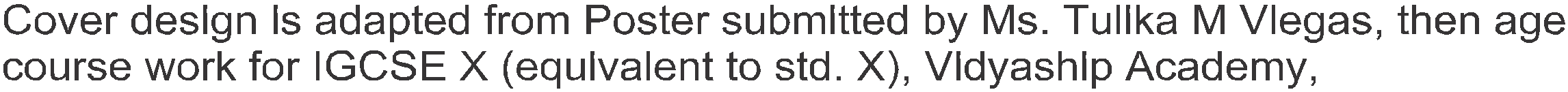 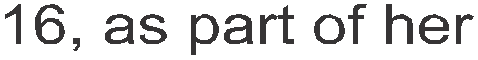 Bangalore in 2016.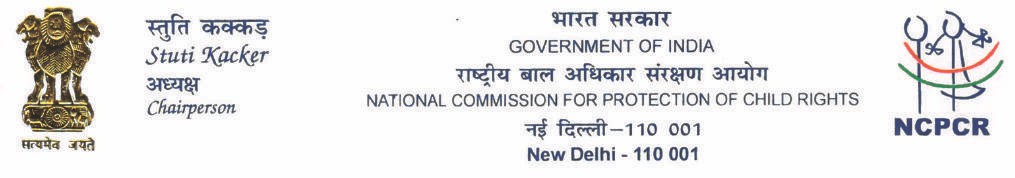 FOREWORDIndia is committed to establish an effective protection system for her children, including laws, policies, procedures and practices intended to prevent and address issues that could be detrimental to a child’s well being.The ‘Directive Principles of  State Policy’ enshrined in the Constitution of  India make it important for the State to ensure that the tender age of  children are not abused and they are not forced by economic necessity to enter vocations unsuited to their age or strength and that children are given opportunities and facilities to develop in a healthy manner and in conditions of  freedom and dignity and that childhood and youth are protected against exploitation and against moral and material abandonment.Besides, India being a party to the ‘UN Convention on the Rights of the Child’ is also under legal obligation to protect its children from all forms of sexual exploitation and sexual abuse.India has the largest child population in the world.  As per the 2011Census of  India, there are 472 million children below the age of  eighteen including 225 million girls.  Nearly 160 million children are in the age group of 0-6 years. They constitute 39% of our populationChildren are soft targets of  sexual violence and therefore are extremely vulnerable. As per Crime in India report, published by the National Crime Records Bureau, reporting of crime against children has steadily shown an increase against children especially child sexual abuse. According to a government study conducted in 2007, it revealed that 53 per cent children had suffered sexual abuse and half of these were at the hands of persons in the position of trust.The Protection of  Children from Sexual Offences (POCSO) Act, 2012 was enacted by the Government of India to provide an extremely strong legal framework for the protection of children from offences of sexual assault, sexual harassment and pornography, while safeguarding the interest of  the child at every stage of  the judicial process, by incorporating child friendly mechanisms for reporting, recording of evidence, investigation and speedy trial of offences through designated Special Courts.   The National Commission for Protection of Child Rights (NCPCR) has been mandated to monitor the implementation of POCSO Act, 2012.While the Government is making all out efforts to ensure a safe and protected environment for our children, it is the collective responsibility of all of us as a community and citizens and parents to enable children to live with dignity, free from violence and fear. As rightly stated by Nelson Mandela– ‘Safety and security don’t just happen, they are the result of  collective consensus and public investment.  Weowe our children, the most vulnerable citizens in our society, a life free of  violence and fear’.iThis ‘User Handbook for Implementation of  the POCSO Act’ is another major initiative taken by the Commission.  The Handbook is intended to explain various provisions of  the Act in a simple language and is expected to be a useful guide for effective functioning of all stakeholders.We acknowledge the efforts of Ms Uma Subramanian and Mr. Siddharth Pillai, Aarambh India Initiative-, Supporting Communities to Safeguard Children who have provided the basic format and inputs for preparing and developing this Handbook for NCPCR and of  Dr. Geeta Sekhon who has willingly edited it and all who have contributed to is production. Acknowledgement is also due to Dr. Geetanjali Goel who has provided their valuable inputs.NCPCR would be happy to receive the valuable suggestions for updating and improving next edition of this Handbook.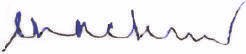 New Delhi                                                                                                                   Stuti KackerDated:   September, 2017                                                                               Chairperson, NCPCRii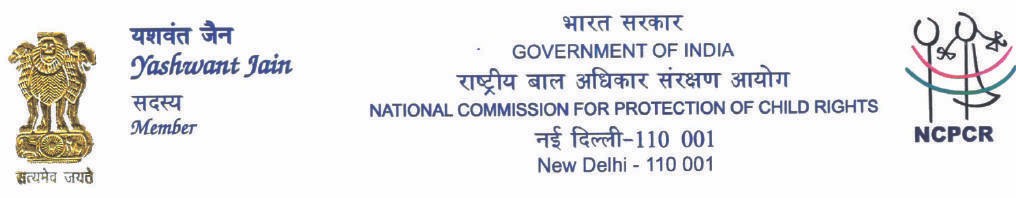 ACKNOWLEDGEMENTChild rights, like human rights, come from the idea that all people have fundamental rights that they are born with, and these rights are inalienable and inviolable. They cannot be taken away because of  a person’s gender, age, religion, race, ethnicity, or other factors. It is recognized that special protection must be given to children to ensure full, happy, and healthy development without fear of harm or exploitation.Everyone has a role to play in protecting children. Parents, schools, communities, police, courts, medical professionals, NGOs, Child Welfare Committees, District Child Protection Units, the media among others are responsible for creating an ecosystem safeguards children and enables them to live their childhood fearlessly.The Protection of Children from Sexual Offences (POCSO) Act  provides a legal framework under which  children are protected from sexual abuse and  offenders are brought to justice. However, the best-written laws need both - the willingness of the system and a comprehensive understanding of the law itself for effective implementation.For POCSO to work and for children in India to be protected, the approach taken by all the stakeholders must be one of  collaboration and support. Taking a child-centric approach, each stakeholder must have a comprehensive understanding of their own role and those of others as well. The highest collective priority of every stakeholder must be  the best interest and well-being of thechild.In order to clarify the POCSO Act, 2012 in simple language with the help of  visuals / pictorials, statistical information and descriptions, the National Commission for Protection of Child Rights (NCPCR) decided to get this Users’ Manual developed by ‘The Aarambh India Initiative’ of  Mumbai based NGO Prerana. The objective of  the manual was to enhance knowledge about the provisions of  the Act and to engender a rights-based perspective and understanding among all stakeholders dealing with POCSO. It is hoped that this Manual for Implementation of POCSO Act,2012 would prove to be a useful document to all stakeholders.It aims to be a comprehensive manual that focuses on a practical, hands-on approach, rather than a more theoretical description. It also seeks to establish systematic guidelines and guide the users to deal with POCSO cases in a holistic manner, through various pictorial charts/flow diagrams, which are placed appropriately in different chapters/sections for better understanding of the various facets of the POCSO Act, 2012 and to make it a user -friendly document.I express my gratitude to Ms Stuti Kacker, Hon’ble Chairperson, National Commission forProtection of Child Rights (NCPCR), for her guidance and support.Acknowledgements are also due to my colleagues Smt. Rupa Kapoor, Member Child Health and Nutrition, Shri Priyank Kanoongo, Member Education, Shri Kulbir Krishan, Adviser (JJ & POCSO), Dr. Dhani Ram, Senior Consultant (JJ & POCSO) and Ms Nidhi Sharma, Consultant (Legal), NCPCR for their continued support and valuable inputs for preparing this User Handbook.New Delhi                                                                                                                      Yashwant Jain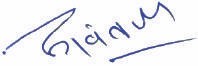 Dated:   September, 2017                                                                                                          MemberCONTENTsForeword ................................................................................................................................................................ (i) Acknowledgement ...............................................................................................................................................(iii) Abbreviations used ..............................................................................................................................................(vi)Chapter – I.   Understanding Child Sexual Abuse                                                                              1Chapter – II. The POCSO Act, 2012 - A Comprehensive law to protect childrenfrom Sexual Offences                                                                                                     9Chapter- III. Role of Key Stakeholders under the POCSO Act,2012                                             211.0.    Role of Parents                                                                                                 212.0.    Role of Special Juvenile Police Units                                                               303.0.    Role of Medical Professionals                                                                          364.0.    Role of Child Welfare Committee                                                                    435.0.    Role of NGOs and Support Persons                                                                486.0.    Role of School Authorities and Teachers                                                         537.0.    Sexual Abuse in Child Care Institutions                                                          568.0.    Role of Special Court                                                                                        589.0.    Role of Special Public Prosecutors                                                                   5910.0.  Victim Compensation Scheme                                                                           6111.0.  Registered Child Care Institutions                                                                   6212.0.  Role of District Child Protection Unit                                                            63For following documents: Refer to NCPCR website: www.ncpcr.gov.in(i)      The Protection of Children from Sexual Offences (POCSO) Act, 2012 (ii)     Amendment to  POCSO Act, 2012(iii)    The Criminal Law Amendment (CLA) Act, 2013 (iv)    POCSO Rules, 2012(v)     Guidelines & Protocols Medico-legal care for Survivors/victims of SexualViolenceAbbREviATiONsACR = Age of Criminal ResponsibilityCCI= Child Care InstitutionCCL= Children in Conflict with LawCNCP= Children in Need of Care and ProtectionCr.P.C.= Criminal Procedure CodeCSA= Child Sexual AbuseCSEC= Commercial Sexual Exploitation of ChildrenCWC= Child Welfare Committee DCPU=District Child Protection Unit DLSA= District Legal Services Authority ICPS=Integrated Child Protection Scheme IPC= Indian Penal CodeCCL = Child in Conflict with LawJJA=Juvenile Justice (Care and Protection of Children) Act, 2015JWO=Juvenile Welfare OfficerMLC= Medico Legal CaseNCPCR= National Commission for Protection of Child RightsNCRB= National Crime Records Bureau NGO= Non-Governmental Organization POCSO=Protection of Children from Sexual Offences SJPU=Special Juvenile Police UnitSCPCR= State Commission for Protection of Child RightsSCPS= State Child Protection SocietySPP= Special Public ProsecutorUN= United NationsUNCRC= United Nations Convention on the Rights of the ChildVCS=Victim Compensation Schemevi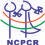 Chapter-iUNDERsTANDiNG CHiLD sEXUAL AbUsE1.0.  iNTRODUCTiONChild Sexual Abuse (CSA) is a broad term used to describe sexual offences against children. To put it simply, Child Sexual Abuse occurs when a person involves the child in sexual activities for his/her sexual gratification, commercial gain or both. Section- 2(1) (d) defines a “child” - asany person below the age of 18 years.Child Protection Mechanisms – A NeedSTOPPING Child Sexual Abuse is essential. The Indian community should make concerted efforts to stop child sexual abuse  in the country.  It is not only the responsibility of the Government  to keep children safe and secure but it is also the responsibility of all of us to ensure a safe and protected environment for our children to enable them to live with dignity and free from any form of violence.One needs  to consider  the  following factors when  attempting to understand and assess cases of child sexual abuse:1.1.   Power and Trust DynamicsIn most cases of child sexual abuse, the offender holds a position of trust and/ or power vis- à-vis the child and is often known to the child victim. Statistics of the past few years from the Crime in India Report of National Crime Records Bureau (NCRB) suggests  that in 80-90% of the cases, the offender is ‘known’ to the victim. However, there may be many cases where the offender is a total stranger.1.2.   Age of the OffenderThe offender can be either young or old i.e. above 18 years of age or below 18 years of age. e.g., there are several reported cases in which extremely minor girls aged 4 and 5 years have been sexually assaulted by senior citizens including grandfathers etc. Similarly, there are several cases in which 13 or 14 year olds have abused their own classmates or other children.However, it is important to understand that children do sometimes  indulge in/ experiment with some  kind of sexual activity. Caregivers and  protectors must  be  aware  of age  and developmentally appropriate sexual activity among children before they label any child as a sex offender.A simple reading of POCSO Act suggests that:•  Any person (including a child) can be prosecuted for engaging in a sexual act with a child irrespective of whether the latter consented to it.1National Commission For Protection of Child Rights•  The Act does not recognize  consensual  sexual acts among  children or between a child and an adult.•  The Act is gender neutral.1.3.   Gender and Profile of the OffenderThe offender can be of any gender – male, female, third gender, etc. Majority of the offenders are men but not exclusively so. There may be occasionally cases in which women have been the  main accused  or have abetted the  crime.  The gender  and outward  appearance of a person has no implication on whether the person is a child sex offender or not. Further they may belong to any, social, economic, religious, cultural or educational background. They may or may not be married. They may or may not be mentally stable. In short, a perfectly regular, average person like you or me could be a child sex offender.1.4.   Dynamics between Offender and ChildIn the majority of cases, the child knows the offender. In reports/  researches  and surveys conducted by NGOs, it is seen that  in a large majority of cases of sexual violence against women  and children, the accused  is a known person/  acquaintance of victim and family/ close family members  including fathers, step-fathers, grandfathers, uncles, cousins, etc.It is one of the biggest  myths about  child sexual abuse  is that strangers, in a park or on a lonely street, are more likely to abuse children. In fact, the situations we need to safeguard our child against, occur inside or close to our homes, schools, playgrounds  etc.1.5.   Gender and Profile of the victim ChildThe victim may be a child of any gender. Boys are as susceptible  to sexual abuse as girls, if not more. According to the World Health Organization, one in every 4 girls and one in every7 boys is sexually abused across the world.  However, there are higher chances of boys trying to hide or deny the fact that they have been abused. The 2007, national survey conducted by the Ministry of Women & Child Development clearly shows that of 57% of children who said that they have experienced one or more forms of sexual abuse, were boys.All children are at the risk of being abused despite of their social, economic, religious, cultural or educational background. However, some children are more at risk than the others such as:•  Children with disabilities•  Children from  lower  socio-economic  backgrounds. e.g.:- living in very close proximity increasing chances of access to the child by a potential offender, lack of adult supervision when mothers are at work, etc.•  Children with low self esteem•  Children who are questioning their sexuality•  Children who are isolated and have limited peer support/friend circle•  Children who have an unhealthy  or dysfunctional home atmosphere. E.g.:- children  from families where fights are common  place; children from families that do not give the child enough love and attention at home, etc.21.6.   ‘Physical Contact’ Forms of AbuseIn some cases, there will be clear physical contact between the offender and the child such as penetrative sex, fondling of the child’s genitals or making the child touch the offender’s genitals, touching  any part of the child’s body with sexual intent, kissing with sexual intent, etc.1.7.   ‘Non-Physical Contact’ Forms of AbuseChild Sexual Abuse can also occur without contact between the offender and the child such as showing pornographic videos or pictures to the child, using the child in pornographic material, verbal abuse, making lewd gestures to the child, playing sexualized games, stalking the child or chatting with sexual intent with the child over the Internet, etc.The POCSO Act would still apply where the offence is committed by a child, the only difference is that the procedure would be as per the Juvenile Justice (Care and Protection of Children) Act, 2015.1.8.   Linkages between the Juvenile Justice (Care and Protection of Children) Act,2015 and the POCsO Act, 2012.(a)   Child  victims  under  the  POCsO  Act  can  also  be  children  in  need  of  care  and protection.(i)  Section 30 (xiii) of the Juvenile Justice Act, 2015 requires the CWCs to take action for rehabilitation  of sexually abused  children who are reported as children in need  of care and protection to the Committee by SJPU or local police under the POCSO Act,2012.(ii)  Under Section 19 (6) of the POCSO Act, the local police or the SJPU should report the commission of a sexual offence against a child to the CWC within 24 hours of receiving information  and should also indicate  if the child is in need  of care and protection; and steps taken by them in this regard. Rule 4 (3) of the POCSO Rules, 2012 specifies 3 situations in which a child must be produced before a CWC viz. a) there is a reasonable apprehension that the offence has been committed or attempted or is likely to be committed by a person living in the same or shared household; b) child is without parental support; c) the child is found to be without any home and parental support.(iii)  Upon production, as per Rule 4 (4), POCSO Rules, the CWC should determine within3 days whether the child needs to be taken out of the custody of the family or shared household and placed  in a Children’s Home or Shelter Home.  CWC can take the assistance of a social worker to make this determination.(iv)  Rule 4 (5), POCSO Rules specifies 7 factors that should be considered  by the CWC along with preferences and the best interests of the child while deciding whether or not the child should be removed from the custody of the family or shared household. CWC should ensure that the child is not inconvenienced or exposed to injury during this inquiry.3National Commission For Protection of Child Rights(b)   support Person to Child victims to be provided by the Child Welfare Committee(CWC).(i)  Based on the report CWC receives from the local police or SJPU or its assessment, when a child victim is produced before it, u/Rule 4 (7), POCSO Rule, the CWC can provide a Support Person to assist the child and family during the investigation and trial of the case.(ii)  The SJPU or local police should inform the Special Court in writing, within 24 hours of the assignment of Support Person, provided by the CWC. {Section 19 (6)}(iii)  Under Rule 4 (8), the Support Person is required to maintain confidentiality and keep the child and the parent/guardian or other person whom the child trusts informed about the proceedings of the case, including available assistance, judicial procedures and potential outcomes and such other support necessary for the child.(iv)  The CWC can terminate the services of Support Person based on such a request  by the child or his parent/guardian etc whom the child trusts and no reasons need to be provided for seeking such termination. {Rule 4 (10)}(c)   JJbs should adhere to the child-friendly procedures prescribed under the POCsO Act, 2012Section 34 (1), POCSO Act states  that  the  JJ Act would apply if a child commits  any offence under  the POCSO Act. Proceedings  of the JJBs should be held in-camera, the child victim should not be exposed to the child alleged to be in conflict with law during the inquiry and procedures laid down in POCSO Act for child victim should be followed strictly for ensuring protection of the child victim.(d)   Role of JJ functionaries under the POCsO Act.(i)  sJPU or local police on receiving information relating to an offence that has been or likely to be committed, should take following steps:•  Record the complaint; {Section 19 (2) (a)}•  Assess whether the child is in need of care and protection; {Section 19 (5)}•  Facilitate Emergency Medical Care; {Rule 5 & Section 19 (5)}•  Facilitate Medical Examination; {Rule 4 (2) (c) & Section 19 (5)}•  Facilitate Recording of Statement by Magistrate (Section 25)•  Report to the Special Court and Child Welfare Committee; {Section 19 (6)}-•  Provide information to the informant and victim.(ii)  District Child Protection Unit (DCPU) shall maintain a register containing  contact details of interpreters, translators and special educators in their district under Rule 3 (1), POCSO Rules and should share the same with SJPU, local police, magistrate and Special Court to enable them to make available such services as and when required.(e)   Age determinationsection 34 (2), POCsO Act requires the Special Court to determine whether a person is a child or not, if the question  arises in the course of the proceedings. The Special Court4should satisfy itself about the age of the person and record its reasons in writing. Section94 of JJ Act, 2015 prescribes the process of age determination.(f )   Legal representationSection 40, POCSO Act recognizes the right of the child victim to receive the assistance of free legal counsel during trial.2.0.  sOME iMPORTANT TERMiNOLOGiEsSome important terminologies that will help us understand Sexual Offences against children are:-2.1.   incest:The term incest means a forbidden  sexual relationship  between close relatives in a family, e.g. between brother and sister or parent and child.As per Section 5 (n) of the POCSO Act, whoever being a relative of the child through  blood or adoption or marriage or guardianship or in foster care or having a domestic relationship with a parent  of the child or who is living in the same or shared household with the child, commits penetrative sexual assault on such child, is punishable for aggravated penetrative sexual assault with rigorous imprisonment, which shall not be less than ten years but which may extend to imprisonment for life and shall also be liable to fine (Section 6)“Shared household” means a household where the person charged with the offence lives or has lived at any time in a domestic relationship with the child [Section 2 (k)].However, cases  involving sexual offences  against  children  by close family members  are difficult and tricky to handle. The following are as some of the factors that need considering when dealing with cases of incest:-The accused  may be the sole breadwinner of the household. In such cases, incarcerating the person  may put the family in financial stress and leave them  vulnerable. Families are therefore, reluctant  to report  such matters  to the  police. Other family members  tend  to disbelieve the child and refuse to co-operate with the case. They may side with the accused and put pressure on the child to retract his/ her story or become  uncooperative in the case. The child has extremely conflicting feelings about the abuser. This results in delayed reporting of cases. It has also been observed that the child’s home is no longer a secure space for them.2.2.   Commercial sexual Exploitation of Children (CsEC):Commercial sexual exploitation of children is defined as the “sexual abuse by the adult along with remuneration in cash or kind to the child or a third person or persons”. It is a process through  which the child is treated  as a sexual object and as a commercial object. The main forms of CSEC are child prostitution (including child sex tourism), child sexual abuse images and trafficking of children for sexual purposes.5National Commission For Protection of Child Rights2.3.   Child sex Tourism:Child sex tourism is the sexual exploitation  of children by a person  or persons  who travel from their home  district or home  country  in order  to have sexual contact  with children. Child sex tourists would be domestic travellers or they can be international  tourists. It often involves the use of accommodation, transportation and other tourism-related services that facilitate contact with children and enable the perpetrator to remain fairly inconspicuous  in the surrounding population and environment. Child sex tourism involves the exchange  of cash, clothes, food or some other form of consideration to a child or to a third party for sexual contact. Child Sex Tourists may be married or single, male or female (though  the majority are male), foreign or local, wealthy or budget tourists  or from a high socio-economic  or even disadvantaged background. Although they have no distinguishing  physical features, patterns of social behaviour  or particular mannerisms, it is possible to separate  them  into three distinct categories:•  situational Child sex Tourist: The situational child sex offender abuses children by way of experimentation or through  the anonymity and impunity afforded by virtue of being a tourist.•  Preferential Child sex Tourist: The preferential child sex tourist displays an active sexual preference  for children, mostly pubescent and adolescent.•  Paedophile: The paedophile manifests an exclusive sexual inclination for pre-pubescent children.Child Sexual Abuse Imagery is any visual depiction of sexually explicit conduct involving a minor (child under 18 years of age). Visual depictions include photographs, videos, digital or computer generated image, production,  distribution,  possession  and  even  seeking Child Sexual Images are illegal.(Section 67 (B)((b) of the  Information Technology Act, 2000 and Sections 13/14 of thePOCSIO Act, 2012)2.4.   Child sexual Abuse imagery: Online sexual Abuse:Online abuse is any type of abuse that happens on the web, whether through social networks, playing online games or using mobile phones. Children and young people may experience cyber bullying, grooming, sexual abuse, sexual exploitation  or emotional  abuse.  Children can be at risk of online abuse from people they know, as well as from strangers. Online abuse may be part of abuse that is taking place in the real world (for example bullying or grooming) or, it may be that the abuse only happens online (for example persuading children to take part in sexual activity online). Children may feel like there is no escape from online abuse – abusers can contact them at any time of the day or night, the abuse can come into safe places like their bedrooms, and images and videos can be stored and shared with other people.3.0. sEXUAL OFFENCEs AGAiNsT CHiLDREN iN iNDiAAre Indian Children at Risk from Sexual Offences?Not long ago, the question  would be met with either a hushed, confused  silence or a tacit6answer that acknowledges that it while it exists, it is too little, too less and too far away to be a priority. But in 2007, The Ministry of Women and Child Development released the results of a nation-wide survey on Child Abuse, in which 12,500 children had participated across13 States. More than half, 53% said that they had been subjected to one or more forms of sexual abuse. If that can be extrapolated it would mean that one in every two children have been victims of sexual abuse. Over 20 percent of those interviewed said they were subjected to severe forms of sexual abuse. Of those who said they were sexually abused, 57 percent were boys.According to Crime in India, 2014 of National Crime Records Bureau (NCRB), crimes committed against children were observed  as 20.1 per one lakh population of children (up to 18 years of age).  A total of 10,854 cases of child rape were reported in the country during 2015 as compared to 13,766 in 2014 accounting for a decrease of 26.8 percent during the year 2015. However, the number of cases of child sexual abuse under the POCSO Act has increased.4.0.  CAUsEs  OF CHiLD sEXUAL AbUsE iN iNDiAChild sexual abuse  happens in all societies around  the world and the causes vary greatly. Some of the probable  causative factors could be:4.1.   Taboo around discussing sex and sexualityIn India, there is reluctance  and cultural shying from discussing matters  related to sex and sexuality, particularly with children. Adults find it difficult and embarrassing to talk about the subject with children because often they themselves have not received and have no idea how to have‘the talk’. In the absence of teaching and appropriate knowledge, ignorance and myths around sexuality pervade, thus leaving children, especially adolescents, uninformed  and at risk. The taboos lead to a culture of shame and silence around any issue related to sexuality, including child sexual abuse, which is shrouded in silence and often goes unreported.4.2.   Tolerance to Gender-based violenceThere has always been ignorance  and at times certain level of acceptance and tolerance  to gender  based violence against women and children in India. We assume that certain things are bound  to happen and  will happen to women  and  children  if they  cross the “line of morality” put forth by our patriarchal society.Representation of women in popular media and the stereotypes perpetrated by popular films play a role in desensitizing  our population towards gender-based violence against women and young girls.4.3.   A Culture that believes and values Adults Over ChildrenChildren are viewed as not yet fully developed citizens. Their values and voices are mostly absent  in public discourses  on issues that  directly have an implication on them. They are taught   to ‘respect’ the  absolute  authority  of adults  without  even  the  slightest  critical engagement. Their opinion may be regarded as ‘disrespectful.’ Thus, a child who is a victim of sexual abuse is often never believed that an adult could do this to him/her. Often parents and community consider it the ‘child’s fault’ if sexual abuse happens.7National Commission For Protection of Child Rights4.4.   impact of Reporting Child sexual Abuse(i)    victim blamingIn cases of many sexual assaults against  women  and children, the media and society at large have  been  quick to blame  the  victim, especially if the  child is a girl, often with regressive statements implying that ‘the victim brought it on to herself ’. A clear perspective  on who is the victim and who is the offender  is lost in the details, while there is too much focus on peripherals like what the victim was wearing, what time of the night it was when she went out, who was accompanying her, did she give consent to the sexual activity etc.(ii)   Real and Perceived Threat to victim and FamilyWhen we put a culture of sexual taboos together with one of victim blaming it becomes clear why most  victims are reluctant  to  report. They fear being  stigmatized  by the community. Even as society passes a moral judgment on the character  and dignity of the victim, the offender who may be occupying a position of power vis-à-vis the victim, will threaten the  victim and/or  family with   (sometimes  violent and life threatening) consequences if the  offence  is reported. There is also possibility that  the  real and perceived loss of “honour” and shame entraps  victims and families in a vicious cycle of blackmail and further abuse.  In a culture that prides traditional notions of masculinity, boys are afraid that they will be labeled ‘unmanly’ and ridiculed if they disclose about the abuse.There are many cases in which the offender takes an obscene photo or video of the victim during the sexual activity. He silences and coerces the victim to further abuse by threatening to release the photo/video on the Internet if the victim breaks his/her silence. Thus, the cycle ofabuse continues.7 Reasons Why Children Don’t speak Up About Abuse1.  Children are afraid that they may be disbelieved.2.  Children feel a sense of guilt that perhaps it is indeed ‘their own fault’ that the abuse occurred.3.  Every time a child talks about the incident of abuse they may be remembering and reliving the trauma; and children don’t want to remember the abuse.4.  Children are afraid that the person  who groomed and abused  them  will stop loving them or get in trouble  because  of them. This is because  of manipulations during the ‘grooming’ process and is also true in cases where the offender is a family member.5.  The child may have been manipulated by the offender into believing that their relationship is normal. Sometimes the child does not realize that it is being abused.6.  Fear of retaliation and further abuse also forces a child to keep silent.7.  Generally, children are not encouraged to talk about their feelings and when they do… adults do not listen or believe.8Chapter-iiThe POCsO Act, 2012 - A Comprehensive Law to Protect Children from sexual Offences1.0.  POCsO ACT, 2012 – A COMPREHENsivE  LEGisLATivE  FRAMEWORKPOCSO is in line with Article 15(3) of the Constitution of India, which permits the State to make special provisions for children. POCSO is the acronym for‘Protection of Children against Sexual Offences Act’ of 2012. With its enactment, India now has one of the most comprehensive law that not only allows justice for children who are victims of sexual offences but also takes into account the best interests and well-being of the child. It is a landmark legislation in the area of child protection.In fact, before 2012, there were no specific laws in India that addressed sexual crimes against children. Sexual offences against children were booked  under the Indian Penal Code (IPC). Further, many forms of sexual abuse, like showing  pornography to children could not be prosecuted; unless there was penetrative sexual assault. There were no provisions that could prosecute sexual offences against boys.Journeying through  the judicial system was a daunting proposition  for victims and families. Intense questioning of the child victim by the defence counsel in courts and the possibility of media coverage around the case meant that there was a grave risk of the child revisiting the trauma of the incident. Victims and families experienced general fatigue with the complexity and delays of the judicial system. Further, merely securing justice from the courts did not ensure  that  the  victim was able to move  on from the  incident. Other rehabilitative  and compensatory measures were lacking. The justice system itself was insensitive to the victims. Hard-line, judgmental questioning of the victim and constant  demands on them  to revisit and recall the crime during investigation, and trial would re-traumatize  the victim child. The inordinate  delays in justice delivery would disrupt the life of the child and their family.  The burden of proof was solely on the victim and not on the offender.Thus numbers  of cases reported were very few compared to the scale at which the offences took place. Many of the victims in reported cases would turn hostile during the investigation and trial. Further, If the victim decided to speak out, they were left vulnerable to social stigma as there were no institutional safeguards.1.1.   Reporting of a Child sexual Abuse caseUnder Section 19 of the POCSO Act, ‘Reporting of offences’ by any person including the child has been made mandatory.  Section 21 of the Act provides punishment for failure to report or record a child sexual abuse case. However, a child cannot be punished for failure to report{S.21 (2)}.9National Commission For Protection of Child RightsPROCEssEs UNDER POCsO ACTCHiLD sEXUAL AbUsEReporting the incident to local police/SJPU u/s 19Recording of statement by SJPU/local police within 24 hrsTake the child toa Shelter Home/ Hospital u/s19 (5)Take the child for Medical Examination by Doctor and girl child to be examined by female Doctoru/s 27 (2) Rule 5Recording of the Statement by the Magistrate u/s 25Special Court(child friendly)shall complete trial within one year of cognizanceu/s 28 & 33Note:Child to be provided help of interpreter/ translator/ special educatoru/s 19 (4) & Rule  3 (67)1.2.   salient Features of POCsO Act, 2012(i)    burden of Proof on the AccusedWhat  makes  POCSO Act  special  is that  it asks us to  trust  our  children. Rather,  it  places  the  onus  squarely on  the  accused   to  prove  that   he/ she  is  innocent.  Section  29  of  the Act provides  that  where  a person  is prosecuted for committing or abetting or attempting to commit any offenceunder sections 3, 5, 7 and section 9 ofObjectives of the POCsO Act, 2012:♦  To protect children from the offences of –•  Sexual assault;•  Sexual harassment; and•  Pornography.♦   To establish Special Courts for speedy trial of such offences.10this Act, the Special Court shall presume, that such person has committed or abetted or attempted to commit the offence, unless the contrary is proved. The law ensures that the pressure is not on the child to prove that the crime took place.The Court presumes “culpable mental state” (intention, motive, etc.) of the accused[section 30 (1)].(ii)  POCSO Act is gender-neutral law, wherein  the law takes cognizance  of sexual crimes committed against both girls and boys under the age of 18 years.(iii) POCSO Act ensures punishment for all perpetrators irrespective of age and gender. (iv) Calibration of OffencesPOCSO Act addresses  a wide range  of sexual offences which include  anything  from complete   and   partial   penetration;   non-penetrative   sexual   assault;   stalking of a child; showing children pornography; using the child for pornography; exhibitionism etc. The law protects  children from both  physical and or non-physical contact forms of abuse.(v)  Severer Punishment when Protectors are PerpetratorsPOCSO Act provides for more severe punishment, when the sexual offence is committed by a person  in a position  of trust or authority   such as police officer or a member  of security forces or public servant etc. (Sections 5 and 9).(vi) Introduction of Child Friendly MeasuresPOCSO Act calls for people, systems and procedures to be sensitive and respond  to the needs of children. For instance, it clearly mentions  that the child need not be taken to the police station to report a case of sexual offence. Rather it directs the police (to be not in uniform and as far as practicable   a woman  officer not below the rank of Sub- inspector) to reach out to the child, based  on the child’s preference  and convenience (Section 24).(vii) Support to the Child and Family in the form of Support PersonPOCSO Act takes into account  that handling  a sexual offence is not easy for the child and family. So it makes provisions for experienced and professional individuals  to be associated with the pre-trial and trial stage to assist the child (Sections 39 and 40). Under Rule 4 (7) of POCSO Rules, 2012, Child Welfare Committee is to appoint Support Person to render assistance to the child through  the process of investigation and trial.(viii) Accountability of every citizen towards Child ProtectionPOCSO Act makes  it mandatory for every citizen to report  cases of sexual offences against children to the police (Section 19).(ix)  Punishment for failure to report or record a caseFailing to report the commission of an offence u/s 19 (1) or u/s 20 or failing to record such offence u/s 19(2) shall be punishable u/s 21.11National Commission For Protection of Child Rights(x)   No Discretionary JurisdictionCourts cannot exercise their discretionary powers in POCSO cases. They cannot reduce the term of imprisonment to a term less than the minimum term stipulated  under the Act.(xi)  Confidentiality of the Child and the FamilyMedia has to secure the identity and privacy of the child.  Disclosing or publishing the identity of the child victim by mentioning name, address, neighbourhood, school name and other particulars is punishable with imprisonment of not less than six months  but extendable to one year or with fine or with both. It also prohibits making of negative reports  that  cause  harm  to  the  child’s reputation. Provided  that  for reasons  to  be recorded  in writing, the Special Court may permit such disclosure, if in its opinion such disclosure is in the interest of the child (Section 23).Do's and Don'ts for Media while covering cases of sexual offences against Children122.0.  DEFiNiTiONs UNDER THE POCsO ACT, 20122.1.    Relevant definitions from the Act paraphrased from the original text are as follows: -(i)    Child {section 2 (d)}: Any person below the age of 18 years.(ii)   Penetrative sexual assault (section 3):  A person is said to commit “penetrative sexual assault” if—(a)  he penetrates his penis, to any extent, into the vagina, mouth, urethra or anus of a child or makes the child to do so with him or any other person; or(b)  he inserts, to any extent, any object or a part of the body, not being the penis, into the vagina, the urethra or anus of the child or makes the child to do so with him or any other person; or(c)  he manipulates any part of the body of the child so as to cause penetration into the vagina, urethra, anus or any part of body of the child or makes the child to do so with him or any other person or(d)  he applies his mouth  to the penis, vagina, anus, urethra  of the child or makes the child to do so to such person or any other personAny form of penetration in private parts or other body parts or application of the mouth  to the private parts of a child or forcing the child to penetrate the offender or someone else.The penetration can be performed  with a penis, other  parts of the body or even objects. Manipulating the body of the child so as to cause penetration is also included.(iii) Aggravated Penetrative sexual  Assault (section  5):   (a) Whoever,  being  a police officer, commits penetrative sexual assault on a child —(i)   within the limits of the police station or premises at which he is appointed; or(ii)	in the  premises  of any station  house, whether  or not  situated  in the  police station, to which he is appointed; or(iii)   in the course of his duties or otherwise; or(iv)   where he is known as, or identified as, a police officer; or(b)   whoever being a member of the armed forces or security forces commits penetrative sexual assault on a .(i)   within the limits of the area to which the person is deployed; or(ii)    in any areas under the command of the forces or armed forces; or13National Commission For Protection of Child Rights(iii)   in the course of his duties or otherwise; or(iv)	where the said person  is known or identified as a member  of the security or armed forces; or(c)  whoever being a public servant commits penetrative sexual assault on a child; or(d)  whoever being on the management or on the staff of a jail, remand home, protection home, observation home, or other place of custody or care and protection established by or under any law for the time being in force, commits penetrative sexual assault on a child, being inmate of such jail, remand  home, protection home, observation home, or other place of custody or care and protection; or(e)  whoever being on the management or staff of a hospital, whether  Government  or private, commits penetrative sexual assault on a child in that hospital; or(f )  whoever being on the management or staff of an educational institution or religious institution,  commits  penetrative sexual assault  on  a child in that  institution;  or Explanation.—When a child is subjected to sexual assault by one or more persons of a group in furtherance of their common intention, each of such persons shall be deemed to have committed gang penetrative sexual assault within the meaning  of this clause and each of such person shall be liable for that act in the same manner as if it were done by him alone; or(g)  whoever commits gang penetrative sexual assault on a child.(h)  whoever commits penetrative sexual assault on a child using deadly weapons, fire, heated substance or corrosive substance; or(i)  whoever commits penetrative sexual assault causing grievous hurt or causing bodily harm and injury or injury to the sexual organs of the child; or(j)  whoever commits penetrative sexual assault on a child, which—(i)	physically incapacitates the child or causes the child to become  mentally ill as defined under clause (b) of section 2 of the Mental Health Act, 1987 or causes impairment  of any kind so as to render  the  child unable  to perform  regular tasks, temporarily or permanently; or 14 of 1987(ii)	in the case of female child, makes the child pregnant as a consequence of sexual assault;(iii)	inflicts  the  child  with  Human  Immunodeficiency  Virus  or  any  other   life threatening disease or Infection which may either temporarily or permanently impair the child by rendering  him physically incapacitated, or mentally ill to perform regular tasks; or(k) whoever, taking advantage of a child’s mental or physical disability, commits penetrative sexual assault on the child; or(l)  whoever  commits  penetrative sexual  assault  on  the  child  more  than  once  or repeatedly; or14(m)  whoever commits penetrative sexual assault on a child below twelve years; or(n)  whoever  being  a relative of the  child through  blood  or adoption or marriage  or guardianship or in foster care or having a domestic  relationship  with a parent  of the child or who is living in the same or shared household with the child, commits penetrative sexual assault on such child; or(o)  whoever  being, in the  ownership, or  management, or  staff,  of any  institution providing services to the child, commits penetrative sexual assault on the child; or(p)  whoever  being  in a position  of trust  or authority  of a child commits  penetrative sexual assault on the child in an institution or home of the child or anywhere else; or(q)  whoever commits penetrative sexual assault on a child knowing the child is pregnant;or(r)  whoever commits penetrative sexual assault on a child and attempts to murder the child; or(s)  whoever commits penetrative sexual assault on a child in the course of communal or sectarian violence; or(t)  whoever commits penetrative sexual assault on a child and who has been previously convicted  of having committed any offence under  this Act or any sexual offence punishable under any other law for the time being in force; or(u)  whoever commits penetrative sexual assault on a child and makes the child to strip or parade naked in public, is said to commit aggravated penetrative sexual assault.When penetrative sexual assault is committed by a person in a position of trust or authority such as police officer or a member of security forces or public servant etc. Sexual Assault on a child during extraordinary circumstances like a communal or sectarian violence  -is also an aggravated crime.(iv) sexual assault (section 7): Whoever, with sexual intent touches the vagina, penis, anus or breast of the child or makes the child touch the vagina, penis, anus or breast of such person  or any other  person,  or does any other  act with sexual intent  which involves physical contact without penetration is said to commit sexual assault.All acts of physical nature  without penetration. For example, stalking a child, showing dirty pictures, touching private parts of a child or making a child touch the private parts of someone else etc.It also includes any other  act committed with sexual intent, which involves physical contact without penetration.(v)   Aggravated sexual Assault (section 9):  (a) Whoever, being a police officer, commits sexual assault on a child—(i)   within the limits of the police station or premises where he is appointed; or(ii)	in the premises of any station house whether or not situated in the police station to which appointed; or(iii)   in the course of his duties or otherwise; or15National Commission For Protection of Child Rights(iv)   where he is known as, or identified as a police officer; or(b)  whoever, being a member  of the armed  forces or security forces, commits  sexual assault on a child—(i)   within the limits of the area to which the person is deployed; or(ii)   in any areas under the command of the security or armed forces; or(iii)   in the course of his duties or otherwise; or(iv)   where he is known or identified as a member of the security or armed forces; or(c)  whoever being a public servant commits sexual assault on a child; or(d)  whoever  being  on the  management or on the  staff of a jail, or remand  home  or protection home  or  observation   home, or  other  place  of custody  or  care  and protection established by or under  any law for the  time being  in force commits sexual assault on a child being inmate  of such jail or remand  home  or protection home or observation  home or other place of custody or care and protection; or(e)  whoever being on the management or staff of a hospital, whether  Government  or private, commits sexual assault on a child in that hospital; or(f )  whoever being on the management or staff of an educational institution or religious institution, commits sexual assault on a child in that institution; or(g)  whoever  commits  gang  sexual assault  on a child. Explanation.—when  a child is subjected to sexual assault by one or more persons of a group in furtherance of their common intention, each of such persons shall be deemed to have committed gang sexual assault within the meaning  of this clause and each of such person  shall be liable for that act in the same manner as if it were done by him alone; or(h)  whoever  commits  sexual assault  on  a child using  deadly  weapons, fire, heated substance or corrosive substance; or(i)  whoever commits sexual assault causing grievous hurt or causing bodily harm and injury or injury to the sexual organs of the child; or(j)  whoever commits sexual assault on a child, which—(i)	physically incapacitates the child or causes the child to become  mentally ill as defined under clause (l) of section 2 of the Mental Health Act, 1987 or causes impairment  of any kind so as to render  the  child unable  to perform  regular tasks, temporarily or permanently; or 14 of 1987(ii)	inflicts  the  child  with  Human  Immunodeficiency  Virus  or  any  other   life threatening disease or infection which may either temporarily or permanently impair the child by rendering  him physically incapacitated, or mentally ill to perform regular tasks; or(k)  whoever, taking advantage of a child’s mental or physical disability, commits sexual assault on the child; or (l) whoever commits sexual assault on the child more than once or repeatedly; or(m)  whoever commits sexual assault on a child below twelve years; or16(n)  whoever, being  a relative of the  child through  blood  or adoption or marriage  or guardianship or in foster care, or having domestic relationship with a parent of the child, or who is living in the same or shared household with the child, commits sexual assault on such child; or(o)  whoever, being in the ownership or management or staff, of any institution providing services to the child, commits sexual assault on the child in such institution; or(p)  whoever, being in a position of trust or authority of a child, commits sexual assault on the child in an institution or home of the child or anywhere else; or(q)  whoever commits sexual assault on a child knowing the child is pregnant;  or(r)  whoever commits sexual assault on a child and attempts to murder the child; or(s)  whoever commits sexual assault on a child in the course of communal  or sectarian violence; or(t)  whoever commits sexual assault on a child and who has been previously convicted of having committed any offence under this Act or any sexual offence punishable under any other law for the time being in force; or(u)  whoever commits sexual assault on a child and makes the child to strip or parade naked in public, is said to commit aggravated sexual assaultOffences of sexual assault if committed by a person  in a position  of power, authority and trust or in certain circumstances. When penetrative sexual assault is committed by a person in a position of trust or authority such as police officer or a member of security forces or public servant etc.(vi)   sexual harassment (section 11):  A person is said to commit sexual harassment upon a child when such person with sexual intent,-(i)  utters  any word or makes any sound, or makes any gesture  or exhibits any object or part of body with the intention  that such word or sound shall be heard, or such gesture or object or part of body shall be seen by the child; or(ii)  makes a child exhibit his body or any part of his body so as it is seen by such person or any other person; or(iii)  shows any object to a child in any form or media for pornographic purposes; or(iv)  repeatedly or constantly  follows or watches  or contacts  a child either  directly or through  electronic, digital or any other means; or(v)  threatens to  use, in any form of media,  a real or fabricated  depiction  through electronic, film or digital or any other mode, of any part of the body of the child or the involvement of the child in a sexual act; or(vi)   entices a child for pornographic purposes or gives gratification therefor.It also includes constantly  following or watching  the child either directly or through digital or any other  means  and also showing  any object  to the  child in any form or enticing the child for pornographic purposes.17National Commission For Protection of Child Rights(vii)  Abetment (section 16):   A person abets an offence, who—First.— Instigates any person to do that offence; orsecondly.— Engages with one or more other person or persons in any conspiracy for the doing of that offence, if an act or illegal omission takes place in pursuance of that conspiracy, and in order to the doing of that offence; orThirdly.—Intentionally aids, by any act or illegal omission, the doing of that offence.Explanation I.— A person who, by wilful misrepresentation, or by wilful concealment of a material fact, which he is bound  to disclose, voluntarily causes or procures, or attempts to cause or procure a thing to be done, is said to instigate the doing of that offence.Explanation II.—Whoever, either prior to or at the time of commission of an act, does anything  in order to facilitate the commission  of that  act, and thereby  facilitates the commission thereof, is said to aid the doing of that act.Explanation III.—Whoever employ, harbours, receives or transports  a child, by means of threat or use of force or other forms of coercion, abduction,  fraud, deception, abuse of power or of a position, vulnerability or the giving or receiving of payments or benefits to achieve the consent of a person having control over another  person, for the purpose of any offence under this Act, is said to aid the doing of that act.Intentionally instigates, aids by any act or illegal omission, the doing of that offence or be part of a conspiracy with others.(viii)   Punishment for attempt to commit an offence(section  18)  :    Whoever attempts to commit  any offence punishable under  this Act or to cause  such an offence to be committed, and in such attempt, does any act towards the commission of the offence, shall be punished  with imprisonment of any description  provided for the offence, for a term which may extend to one half of the imprisonment for life or, as the case may be, one-half of the longest term of imprisonment provided for that offence or with fine or with both.3.0.  CHiLD FRiENDLY PROCEDUREs UNDER THE POCsO ACT, 2012POCSO Act safeguards the rights and dignity of the child at every stage of the legal process. It provides for child-friendly procedures for medical examination; recording the statement ofthe child by the police and magistrate; as well as during the examination of the child in court.(i)  The Act also mandates Establishment of child-friendly Special Courts in every district(Section 28).(ii)  Appointment of a Special Public Prosecutor (Special PP) for every Special Court for conducting cases only under the provisions of POCSO Act (Section 32).(iii)  The Special Court shall create a child-friendly atmosphere and  allow the child to be accompanied by a family member, guardian, friend or relative in whom the child has trust or confidence to be present  in the court(Section 33).(iv)  The child must not be brought face to face with the accused  while giving her/his statement to the Police or the Magistrate, or while testifying (Sections 24 and 36).18Recording of statement of a child by Police (u/s24)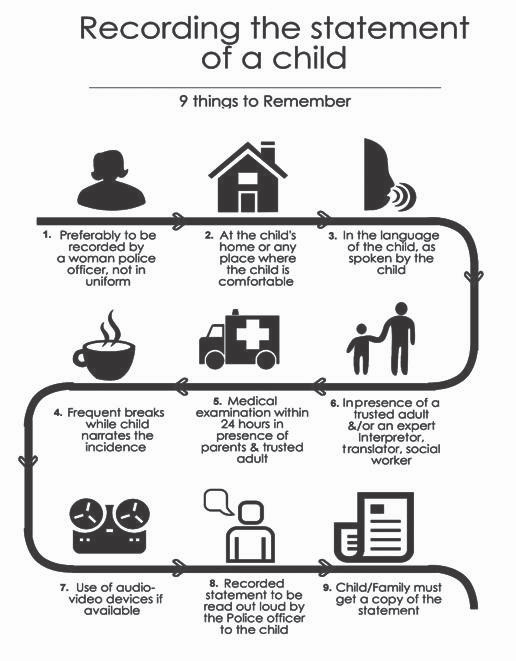 19National Commission For Protection of Child Rights4.0.  EMERGENCY MEDiCAL CARE AND COUNsELLiNGThe Child victim who is in need of urgent medical care and protection, SIPU/local police shall within 24 hours of receiving information about the crime, arrange to take such child to the nearest  hospital or medical care facility centre for emergency  medical care {Rule 5 (1)}. The medical examination  of child shall be conducted whether  FIR or complaint is registered  or not, by a women doctor, if the victim is girl.  In case parent  is not available for any reason, medical examination of child shall be conducted in the presence  of a women nominated by the head of the medical institution (Section 27).Child Victim  shall  be  provided  translator  or  an  interpreter,  having  such  qualification, experience  to understand the content and language  of FIR (u/s 19 (4). Child may take help of interpreter/ Translator/ Special Educators under Rule 3 (7) at any stage after information is received u/s 19. The family or the guardian of the child shall be entitled to the assistance of a legal counsel of their choice for any offence under the Act. They are also entitled  for free legal counsel from Legal Services Authority (u/s 40).Care and Protection of child victim•  If the SJPU or local police has reasonable grounds to believe that the child is in need of care and protection, then, it shall after recording the reasons in writing, make arrangements to give the child such care and protection (including admitting  the child into shelter home or to the nearest hospital) within 24 hours of the report {Section 19 (5)}.•  The SJPU or local police shall report the matter to the Child Welfare Committee (CWC) and the Special Court within 24 hours including need of the child for care and protection and steps taken in this regard {Section 19 (6)}.•  CWC may provide a Support Person to render assistance to the child through  the process of investigation and trial {Rule 4 (7)}.•  In certain cases, children have to be mandatorily produced before CWC as per Rule 4 (3)of the POCSO Rules.•  CWC can also order that the child be taken out of the custody of her/his family if she/he has been or is likely to be sexually abused there (Rule 4 of POCSO Rules).5.0.  sPEEDY PROCEDUREsThe POCSO Act requires that  the evidence  of the child be recorded  by the Special Court within 30 days of taking cognizance of the offence. Any delay shall be recorded in writing. As far as possible, the trial shall be completed within a period of one year from the date of taking cognizance of the offence (Section 35).6.0.  COMPENsATiONThe Special Court may pass an order for interim compensation to meet the immediate needs of the child for relief or rehabilitation  at any stage  of the FIR.  Such interim compensation paid to the child shall be adjusted  against the final compensation, if any.  The Special Court may recommend award of compensation where the accused is convicted, or where the case ends in acquittal or discharge, or the accused is not traced or identified, and in the opinion of the Special Court the child has suffered loss or injury as a result of that offence. (Rule 7 of POCSO Rules, 2012).20Chapter – iiiROLE OF KEY sTAKEHOLDERs  UNDER POCsO ACT, 20121.0.  ROLE OF PARENTsParents are the child’s first guide and guru and it’s not always easy as some lessons are harder to impart than the others.  One of the most important and invaluable lessons you can teach your child is to understand their own bodies. This not only includes simple biological facts like knowledge of all the body parts and sexuality but also common sense information about maintaining boundaries and handling relationships.(Note:- While this page is intended to speak directly to parents, it would benefit any trusted adult around the child. it covers the basics of personal safety.)1.1.   Teach Your Child the Correct Names for All the Parts of the bodyThis is the logical starting point for all conversations on body and safety. Most parents prefer using vague  euphemisms and baby-isms rather  than  addressing  some  of the  body parts especially the genitals, breasts and buttocks  by their correct biological names. It is kind of like calling an apple an ‘elephant’ when you could just call it an apple. It is not easy because of the way we all have been socialized, but correct information has to be given and can be given to the child in an age appropriate manner. You will realize that once you disassociate the sexual functions of these body parts they are easier to convey.While teaching your children, confidently try telling your child the penis is used for urination. The buttocks are an essential cushion without which you would not be able to sit. Breasts are for feeding a small baby. Say it the way you would tell them other things such as hands are used for holding things; legs are used for walking and running, etc.You will find that once you get over the shame that YOU associate with it and make a start, it sets the tone for free and open conversations  in the future. You earn the trust and respect of your child. You will be surprised to see how positively your children react to this information.1.2.   Teach Your Child About boundariesWhen it comes  to drawing  boundaries, most parents focus on private body parts. This is a bit skewed and operates on the narrow principle of shame.As a parent, you need to tell your child to take ownership for their entire body. The emphasis  should  be  on personal  space and not just on private body parts. “YourTell Your kids: CounsellingIt is not  all right for someone older or more powerful  than  them  to  touch  their  genitals, or violate them  personal  space  to ask them to touch  their genitals, or to take pictures  of them and their genitals.entire body and the space around it belongs to you” is the message  that needs to be given. You must support children to understand that they have a valid say in deciding who touches21National Commission For Protection of Child Rightsthem  and who does not. Even in simple acts like holding hands and hugging, they have a right to say NO.Set clear family guidelines  for personal  privacy and  behavior  and  discuss them  with all members   of your  family,  your  friends  for respecting   these  guidelines. Remember that boundaries must be age appropriate and must change with time.1.3.   Kinds of TouchEducate your children  on safe, unsafe  and  confusing  touch.  Some touches  (like mother hugging a child) are clearly safe; some (like an uncomfortable hug or kiss or touching private parts) are clearly unsafe.‘Confusing touch’ is when the child is unsure about  what they feel when they are touched. Talking to them about confusing touch will help them articulate about what they feel. Next time they feel confused or queasy or unsure when someone is touching  them or looking at them  or showing them  something, ask them  to approach  you fearlessly. Once again, trust and openness is key.1.4.   Teach Your Child To say ‘No’We mostly teach a child to follow what an adult says or instructs. In saying that we are making a sweeping generalization  that all adults are trustworthy, when the truth is far from it.Also, teach your child to say ‘NO’. Teach them that if someone tries to touch their body in a way that they are not comfortable  with or asks them  to touch others in an uncomfortable way or wants to take a picture, or violates their personal space – to say “NO”. Also, teach the kid to run away from the uncomfortable scenario and tell a trusted adult about the incident.1.5.   The Trust CircleThis is an exercise that needs to start early in the life of a child. It is one that you should keep updating as the child grows.Ask your child to draw or name or write the names of the people they trust the most. This is the child’s trust circle, the individuals who are closest to them.This exercise will not just keep you aware of your child’s social life but also tell you the people you need to most reach out to in times of need. This is your child’s first line of protection.1.6.   Never Keep a secret About breaking the Touching RulesTeach your child that keeping secrets if a Touching Rule is broken is a strict ‘no-no’. You are also to tell the child that it is not their fault if a touching  rule is violated. And that if it ever comes to pass, they have to tell it to you at once.1.7.   Work on building Your Child’s self EsteemYour child self-esteem  determines how willing they are to explore new challenges  and to22persist when they face difficulty. Children with strong  self-esteem  are better  equipped to protect  themselves  from abuse and the trauma of abuse. Giving your child a choice among options (e.g:- asking them to choose their clothes, their opinion about things in the family) is the first step towards building their self-esteem.   Encourage their interests  and hobbies positively. Gradually and  age-appropriately  ask them  to  shoulder  small responsibilities (cleaning the plate they ate their food in; keeping  their books in order; making their bed) around the house. Neither over-praises the child nor be too critical about their failures.1.8.   Do Not be Judgmental About What Your Child Tells You (especially if its about their feelings)Reacting with shock, anger or disbelief to your child’s questions about body or sexuality will only turn them away from you. You need to be empathetic, trusting and capable of seeing the issue from your child’s point of view. You need to learn to listen to your child’s questions and value their opinion.  Do not silence your child when they come to you with a question about sex or sexuality that makes you uncomfortable. If you do not know the answer to your child’s questions, you must be able to tell them that you don’t but that you will find out and get back to them. Don’t forget to thank the child for sharing their questions and experience with you. It isn’t easy for them either.1.9.    Educate Not Just Yourself but Everyone in the familyIt is not just your child who needs their questions answered on body and sexuality. It is also a learning  period  for you. There are high chances  that  you yourself have never received accurate information on these issues. So educate yourself first, the family next and then the child. As child sexual abuse  often is committed by near relatives, children may be warned against intimacy with them.1. 10. What to Do When Your Child Tells You about AbuseIt is natural for parents to feel shock or denial or confusion, when a child tells you that they were abused.  But remember that when your child discloses about abuse, your first reaction is key to your child’s recovery.1.11. Learn the Law on Child ProtectionIndia has one of the finest and most comprehensive legislation in the world on child protection, staying updated can help you protect not just your own child but children around you.  You don’t need  to learn the entire law. Just a little information can go a long way. Parents who are empowered with the knowledge  of the law are much more empowered to navigate the system.23National Commission For Protection of Child Rights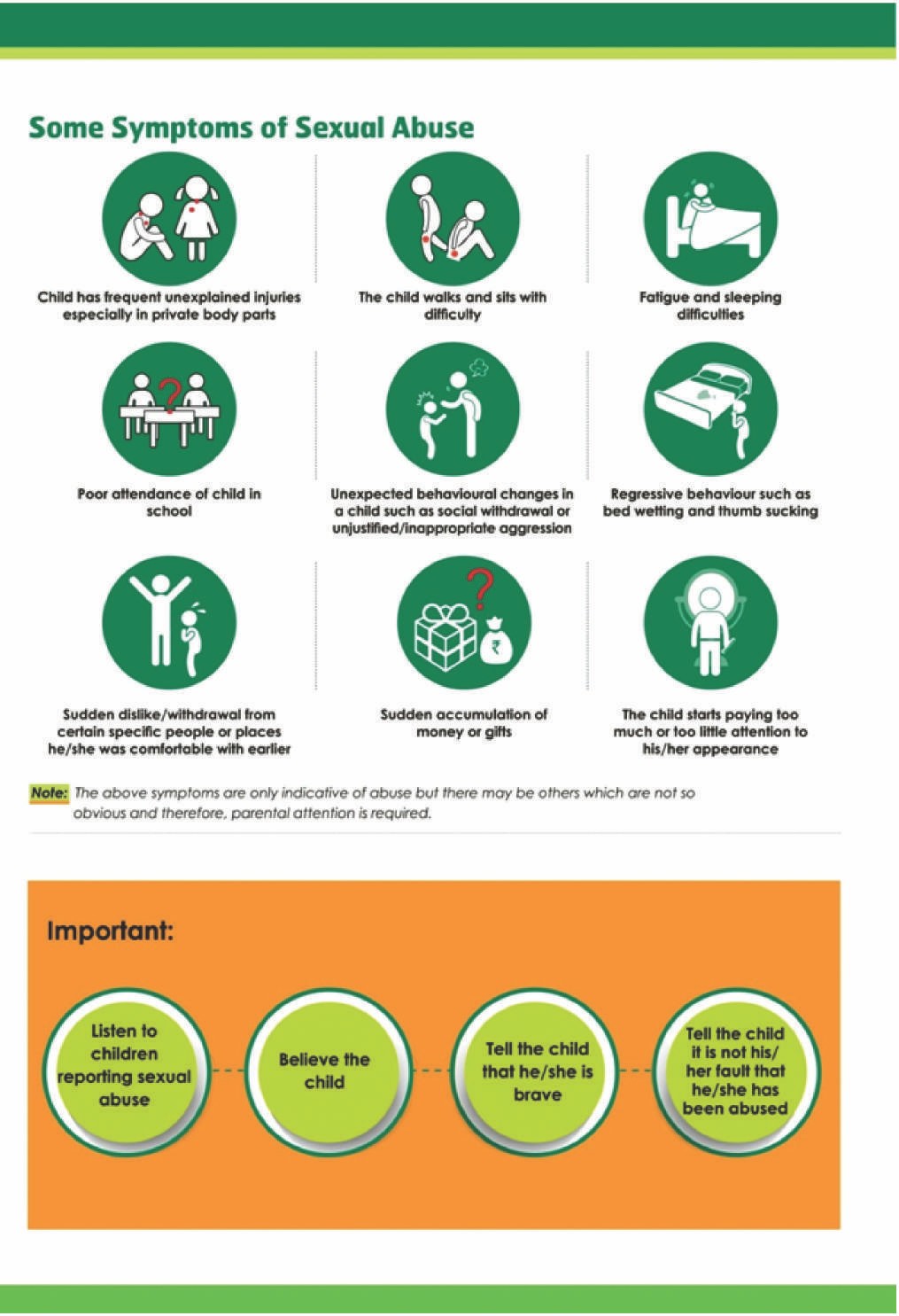 24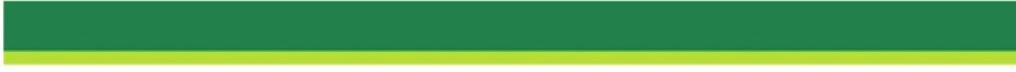 Do'sAdopt supportive behaviour towards child victims0• ...Kp1•·flht.n lo the  case with pohnc• when the chlcl  complains obout  o penon  Of on Incident or a physkol dhcomf«t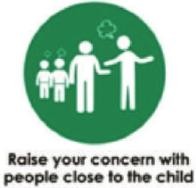 Col CHllOUNIE ol  10,1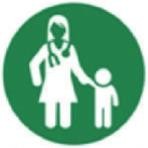 IEnswe lhe chld M11 unc1eft,OMmedk:ol  Homlnolon lmmecloNtVan.� lhe  Incidentl•Pffl lnckffnl  of ObvMI ofthe  nearnl Polce Stofton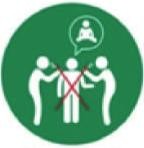 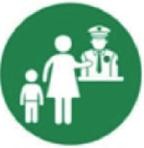 .. MNWv• wNle dlscv&slng the  lnck:Htne or th detolb with the chldX Do NotDo not adopt unsupportive behaviour towards child victims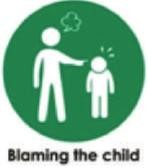 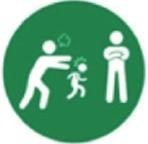 S.ndng lhe chld bock lo the  p«sonJpfoce whet• the  abuse  hop�Nol p,O'Adln9 medk:ol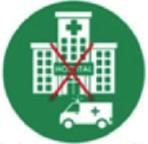 attenlkln lo  the  chlclivr-tnv when the chld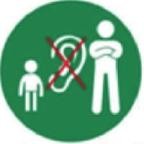 complains about o JMf1ort °' onlncktenl or a physkol cbcomlcwtNot toking  odon....,.. when  OM Is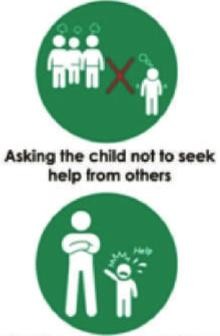 aware of the obuse being  toking  ploce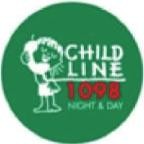 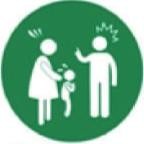 Reacting In exlremei. wfM.nlhe lncld� Is repotk>d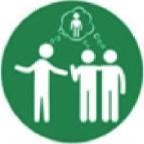 Dbcloslng the  chld'11Mnttty loolhM � or to the  media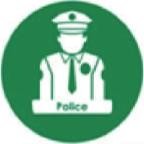 Nol reporting the  lncklent olthe  P'olce Slo1Son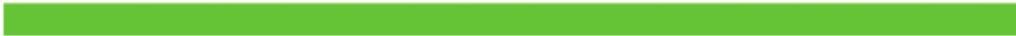 25National Commission For Protection of Child RightsOTHER WARNiNG siGNs•  Has nightmares or other sleep problems without an explanation.•  Seems distracted or distant at odd times.•  Has a sudden change in eating habits – Refuses to eat or losses or drastically increases appetite.•  Writes, draws, plays or dreams of sexual or frightening images.•  Develops new or unusual fear of certain people or places.•  Suddenly has money, toys or other gifts without reason.•  Thinks of self or body as repulsive, dirty or bad.•  Exhibits adult-like sexual behaviours, language  and knowledge.•  Self-injury (cutting, burning).•  Inadequate personal hygiene.•  Drug and alcohol abuse.•  Suicide attempts.•  Fear of intimacy or closeness.•  Compulsive eating or dieting.1. 12. Learn about the Agencies in your Area.Know whom to contact to make a report if you know or suspect that a child has been sexually abused. Make a list of resources you can call for advice, information and help and include the phone numbers.1.13. sERviCEs AvAiLAbLE TO CHiLDREN THAT YOU NEED TO KNOW(a)   1098: The Childline Helpline can put you in touch with a social worker who can provide you with assistance  and  information.  However, we still recommend doing  your own homework even as you consult with Childline.(b)   Police FiR: You must inform the child before reporting to the police. You need to ensure that the child is comfortable  with the idea and prepared for meeting  with the police. You need to reassure the child that you will be with them every step of the way but also inform them that they will have to be prepared to recount the incident.Once the  child is prepared, do not take the  child to the  police station. Instead, the  child may choose the place they find most comfortable  to meet the police who will come in plain clothes and not in uniform.26The Police cannot refuse to register an FIR (Section 19 and 20).1.14. Medical Care: A child victim of sexual offences receives free medical care and treatment at any private or government hospital {Section 19 (5), Section 27 and Rule 5}.1.15. Counselling to child: Professionals and experts or persons having knowledge of psychology, social work, physical health, mental health and child development are to be associated with the pre-trial and trial stage to assist the child (Section 39).1.16. Free Legal Counsel: The family or the guardian  of the child victim shall be entitled  to the assistance of a legal counsel of their choice for any offence under this Act. The Legal Service Authority shall provide a legal counsel to the child victim free of cost (Section 40).1.17. Compensation: Various States in the country have different compensatory schemes for child victims of sexual offences. {Section 33 (8) and Rule 7). The police are supposed to inform you of the scheme. Additionally you may seek information from Childline or other local NGOs.1.18. shelter: If the child victim continues  to remain unsafe or at-risk at home, especially in cases involving incest, the child may be transferred to a Shelter Home where all needs of the child will be taken care of.1.19.  Education: Post the incident of abuse, it is essential that the child’s life is gradually returned to normal. Enrolling in schools and resuming  their education is an important step towards rehabilitation of the child. Under the Right to Education Act, 2009, the child can receive free and compulsory education till the age of fourteen years.1.20. support Person: The CWC can provide a Support Person to assist the child victim and family during the investigation and trial of the case {Rule 4 (7)}.REMEMbER PARENTs2728292.0.  ROLE OF sPECiAL JUvENiLE POLiCE UNiT (sJPU)/LOCAL POLiCEThe police play an important role for protection of children. The POCSO Act, 2012 mandates police to adopt child friendly procedures while dealing with cases of child sexual abuse.2.1.   steps to be taken by police on receiving a report of child sexual abuse are given in the subsequent paragraphs.A police station that is aware of the various procedures can not only reduce the time taken to process a case but also ensure that the child does not have to go through  any secondary trauma.2.2.  Recording the statementThe statement of the child should be recorded  at a place preferred by the child [Section 24 (1)]. This can be at the child’s home or if a child feels more comfortable  in a garden  nearby, then the statement must be recorded at that spot.30As far as practically possible, the child’s statement should be recorded  by a woman police officer not below the rank of Sub-Inspector [Section 24 (1)]. The officer recording the statement of the child must be in plain clothes. They should not be wearing police uniform{Section 24 (2)].The statement of the child must be recorded in the presence  of the child’s parent/s or in the presence  of an adult whom the child trusts [Section 26 (1)]. However, if a parent  is also the accused they must not be present  during the statement recording of the child.The police officer recording  the  statement must  ensure  that  the  child does  not  come  in contact with accused during statement recording and also investigation [Section 24 (3)].The child cannot remain at the police station at night for any reason cited [Section 24 (4)]. The magistrate or the police officer may take the assistance of a translator or an interpreterwhile recording  the statement of the child [Section 26 (2)]. Further, the magistrate or thepolice officer may seek the assistance  of special educator or any person  familiar with the manner  of communication of child having  a mental  or physical disability to record  the statement of the child {Section 26 (3)}. The list of such personnel  is to be available with the District Child Protection Unit (Rule 3 POCSO Rules, 2012).As far as possible, the statement can be recorded  by audio-video electronic means [Section26 (4)]. However, before  using this technology, the  police needs  to check if the  device is functioning  properly, there  is enough battery  back-up  and that  the information  is stored securely. The police must maintain privacy and confidentiality of the child from public and media [Section 24 (5)].Recording of the  statement of the  victim child is a time taking process  and needs  to be handled  sensitively. Give the child adequate breaks. Ensure that they are not hungry. Don’t force answers out of them by asking close-ended questions. Patience is the key.2.3.   Assessing the ChildIf the police are convinced that the child is without support  or, in case of is living with the abuser or is in a situation of extraordinary risk at home, they need to record the reasons in writing [Section 19 (5)].They need  to make immediate  arrangements for the child’s care and protection.  This may include admitting  the child to a hospital or shelter home  within 24 hours of the report. If the child is living with the abuser, or is in an institution  or is without a home and parental support, the police shall produce  the child before the Child Welfare Committee  within 24 hours [S. 19 (6) of Act and Rule 4 (3) POCSO Rules, 2012)].If the police has assessed  that  the child needs  emergency  medical care, they must make immediate arrangement to take the child to the nearest hospital, either private or government [Section 19 (5)].31National Commission For Protection of Child Rights2.4.   Medical examinationThe police must take the child to the hospital for medical examination  within 24 hours of having received the report in accordance  with Rule 5. They must ensure that the samples received for forensic testing are sent to the Forensic Laboratory at the earliest. Ensure that the child and the accused do not come in contact during medical examination.No police person should be in uniform (including the constable) while taking the child to the hospital.Liaison with the doctors and social workers can reduce trauma of the child.The extracts of the Guidelines and Protocols: Medico-legal care for survivors/victims of Sexual Violence, prepared by the Ministry of Health and Family Welfare, Government of India (19th March, 2014) are attached.2.5.   Recording of statement by MagistrateWhile recording  the  statement of the  child under  section  164 of the  Code of Criminal Procedure, 1973, the  Magistrate  recording  such statement shall, record  the  statement as spoken by the child in the presence  of the parents of the child or any other person in whom the child has trust or confidence. {Section 25 (1) & Section 26 (1)}Provided that  the provisions contained in the first proviso to Section 164 (1) of the Code shall, so far it permits the presence of the advocate of the accused shall not apply in this case{Section 25 (1)}The Magistrate shall provide to the child and his parents or his representative, a copy of the document specified under Section 27 of the Code of Criminal Procedure, 1973, upon the final report being filed by the police under section 173 of that Code {Section 25 (2)}.The Investigating Officer should record the date  and time at which they learnt about  the offence taking place and the date and time at which they took the victim to the Magistrate.In case of a child having a mental or physical disability, the Magistrate or the police officer may seek the  assistance  of a special educator or any person  familiar with the  manner  of communication of the child or an expert in that field, having such qualifications, experience to record the statement of the child {Section 26 (2)}.Wherever possible, the Magistrate or the police officer shall ensure that the statement of the child is also recorded by audio-video electronic means {Section 26 (4)}.2.6.   Reporting to special Court and Child Welfare CommitteeThe SJPU or local police shall report the Child Welfare Committee and the Special Court about every case of POCSO within a period of 24 hours. If the child was assessed as a child in need of care and protection, information of the steps taken to provide the same to the child must be sent along with the information about the case.(Note: in the absence of a special Court, the report must be submitted to the session’sCourt) [section 19 (6)].322.7.   information to informant and victimThe Police must inform the informant about their own name, designation, address, telephone number and also their supervisor’s {Rule 4 (1) (iii)} POCSO Rules, 2012). They must inform the child victim and family about:•  Right of the child to legal aid and representation and contact information of District LegalServices Authority (DLSA) [Section 40 of POCSO Act and Rule 4 (2) POCSO Rules, 2012)].•  Availability of private and public health services and emergency  crisis services.•  Procedures related to the case.•  Status of investigation•  Status of arrest of accused and status of the bail application•  Availability of compensation,•  Filing of charge-sheet•  Schedule of Court proceedings including information about time, date and venue.•  Contents of judgment and its implications.2.8.   Do’s and Don’ts for Police3334352.9.   FURTHER MEAsUREs•  While recording the FIR include the sub-sections of punishment if any.•  Protection of victim from the accused’s family - it is important for police to check from time to time and take appropriate measures to protect the victim and their family, especially in POCSO, since punishment is higher.•  Submit  relevant  documents for Compensation to  DWCD/Social Welfare Department office (FIR, Medical).•  Information may also be given to District Legal Services Authority as at most places, the administering  authorities in respect of compensation schemes are the DLSAs. The courts should be informed.3.0.  ROLE OF MEDiCAL PROFEssiONALsIn many cases of sexual offences parents  and caregivers prefer to take their children to a nearest  hospital or a clinic even before they go to the police. A medical professional  and hospitals response  is key to the child’s immediate  well-being and long term recovery. The evidence collected in the course of medical examination of victims of sexual assault is core in most investigations in POCSO cases.Rule 5 of the Protection of Children from Sexual Offences Rules, 2012 states that Emergency Medical Care is to be provided  by any medical facility private or public.  Sexual Assault is, therefore,  a Medical Emergency.3.1.   Taking Medical HistoryThe doctor has to take a detailed medical history of the child’s experience before beginning the examination of the child. The history should be obtained in a facilitating, non-judgmental and empathetic manner. It is important for the doctor to remember that child sexual abuse is often a diagnosis based on medical history, rather than on physical findings. The medical history will guide  the  physical examination.  Its objective  is not  to obtain  information  for forensic purposes but for treatment and diagnosis and to ensure the safety of the child.3.2.   interviewing techniquesThe interview should begin by assessing the child’s competence. This can be done by asking36questions  unrelated to the abuse, such as favourite colours, school activities, and likes and dislikes.•  The interview should not have an investigative tone. Relevant questions need to be asked to obtain a detailed pediatric history.•  Determine child’s verbal and cognitive abilities, level of comfort, and attention.•  Document  the questions  asked and the child’s responses  verbatim, take a note  of their body language, demeanour and emotional responses to questioning.•  Detailed medical history, past incidents  of abuse  or suspicious injuries, and menstrual history should be documented.•  Ask the  child to identify body  parts; including  names  for genitalia  and  anus  (use an anatomically appreciate diagram). Write the findings on the diagram in detail.•  Ask about different types of touch; include kisses, hugs, tickles, spankings, and pinches or bites. Use the diagram to ask about all possible abusive touches and ask about any other times (places) it happened.•  It is best to avoid leading and suggestive questions; instead, maintain a “tell-me-more” or“and-then-what-happened” approach.•  Avoid showing strong emotions such as shock or disbelief.3.3.   Features of a child’s account•  The following are the features of a child’s account that increase its credibility:•  Explicit details of the nature of abuse•  Vocabulary and language consistent with the child’s age (which greatly minimizes the risk that the child has been tutored)•  Consistency in core elements  of the child’s account•  Psychological response to abuse (e.g, fear, guilt, and low self-esteem)•  Absence of motivation or undue influence to indicate that the account may be fabricated•  Precocious knowledge of sexuality•  Sexualized themes in drawings and play•  Additional information  to obtain  includes changes  in the child’s behaviour, specifically sexualized behaviours, and—especially in young children—the  names the child uses for body parts (e.g., breasts, vagina, penis, and anus).•  The child and the parent  should be informed and reassured  that  the pediatric forensic examination  is not invasive or painful and does not routinely include the use of internal instrumentation or speculum insertion.•  Essential details in case of inflicted trauma include the size and type of penetrating object, the  degree  of discomfort  associated  with the  act, the  number  of episodes  of contact, whether any treatment was sought and received, and the interval of time that has elapsed between the last incident of abuse and the examination.37National Commission For Protection of Child Rights3.4.   Consent of the victimConsent of parent or the guardian of the child victim may be asked for the following purposes: examination, sample collection for clinical and forensic examination, treatment and police intimation.(a)  Informed consent•  Consent should be informed, i.e. the person giving the consent should be told about the purpose, expected risks, side effects, and benefits  of the examination,  and the amount  of time it will take. This information should be given before the examination is conducted, in a form, language and manner that the child and his parent/ guardian can understand.•  A child victim and family may approach  a health facility under three circumstances, and informed consent must be taken in all:a)   On his/her own only for treatment for effects of assault;b)    With a police requisition after police complaint; or c)	With a court directive.•  If a person has come directly to the hospital without the police requisition, the hospital is bound  to provide treatment and conduct  a medical examination  with consent  of the survivor/parent/guardian (depending on age) Rule 5 (3) POCSO Rules, 2012.Note: Even if the child or parent doesn’t give consent for medical examination you can still provide them with medical treatment.•  If a child victim has come  on his/her  own without  FIR, but  may require a medical examination  and treatment, even in such cases the doctor  is bound  to inform the police under POCSO (Section 20).•  Police personnel should not be present  during any part of the examination.(b)  Medical examination for legal purposesAfter taking the consent, the examination needs to be conducted in the presence of a person trusted  by the child (eg. parent / relative / social worker), in the absence  of which, a woman nominated by the hospital, needs to be present  during examination (Section 27).3.5.   Physical treatmentUnder Rule 5 of the  POCSO Act, 2012 emergency  medical care is to be provided  by any medical facility, private or public; and no magisterial  requisition  or other  document is to be demanded as a precondition to providing emergency  medical care. Such care includes treatment for cuts, bruises, and other injuries including genital injuries, if any. Inpatient care is recommended if the child’s safety is in jeopardy or if the child has an acute traumatic injury requiring inpatient treatment.38(i)	As often child victims become pregnant or contract STD, it is therefore, suggested that to prevent Pregnancy and STDs in sexually abused children•  Pregnancy test should be done on girls.•  Urine test is as sensitive and accurate as blood test, and easier for patient•  The doctor  must provide information  about  emergency  contraception, and, unless medically contraindicated, offer emergency  contraception.•  Legally, the child can provide consent and must be given an assurance of confidentiality for reproductive health care. The patient must provide informed consent.•  If the patient  is not able to give informed consent, consent  must be obtained from parents, guardian, or surrogate  decision-maker(iii)  What is the purpose of a forensic examination?To ascertain:•  Whether a sexual act has been attempted or completed. Sexual acts include slightest genital, anal or oral penetration by the penis, fingers or other objects as well as any form of non-consensual sexual touching. However, the absence  of injuries does not imply that no assault occurred or that the child had consented.•  Whether such a sexual act is recent.•  Whether any injury has been caused to the child’s body.•  The age of the child, in the case of adolescent girls/boys.•  Whether alcohol or drugs have been administered to the child.NOTE:  Do not conduct “Two” finger test on victims of sexual assault. Past sexual experience has no bearing on the current case of sexual violence.3.6.   Collection and preservation of evidenceCollection and preservation  of evidence using the SAFE Kit -•  Do a thorough medical  and  forensic examination,  as valuable  evidence  is lost after repeated examinations.•  Preserve the clothes and other relevant material that the child was wearing at the time of the incident.•  Collect materials, swabs and samples for DNA profiling/ forensic evidence from hair, nails, body surfaces or orifices, any product  of conception,  before washing /cleaning / before the child urinates / defecates. Collect blood samples for intoxicants and blood group.•  Ensure proper  labeling, storage, preservation  and  chain  of custody  is established for samples  and  materials  being  handed over  for forensic  examination.  Critical forensic evidence, especially DNA, could be lost or contaminated unless care is taken.•  For a girl who has attained menarche, Emergency Contraception is advised.The report has to be prepared as per guidelines, namely: -39National Commission For Protection of Child Rights•  Demographic details of the child and the contact details of the person who brought the child.•  The approximate age of the child and two identifying marks.•  Materials taken from the child for DNA profiling / forensic evidence which includes:-•  Details about  any injury, minor or major, on the body of the child. Absence of injuries, does not rule out sexual assault.•  Mental and emotional condition of the child.•  Any other useful information.3.7.   Medico-legal and ethical issuesPOCSO Act provides for mandatory reporting of sexual offences against children, so that any adult, including a doctor or other health care professional, who has knowledge  that a child has been sexually abused is obliged to report the offence (Sections 19, 20, 21).However, he or she is not expected to investigate the matter, or even know the name of the perpetrator. This should be left to the police and other investigative agencies. The report may be made to the Special Juvenile Police Unit, or to the local police station. Alternatively, a call can be made to the Childline Helpline at toll free number  i.e.1098 and they can then assist the informant in making the report.The Act does not lay down that a mandatory reporter has the obligation to inform the child and/ or his parents  or guardian  about  his duty to report. However, it is good practice to let parents/guardians know that action to report will be taken.This will help establish an open relationship and minimize the child’s feelings of betrayal if a report needs to be made.  When possible, the medical professional should discuss the need to make a child abuse  report  with the family and with the child if in his/her best interest, according  to the age and maturity of the child. However, be aware that  there  are certain situations where if the family is warned about  the assessment process, the child may be at risk for further abuse, or the family may leave with the child.3.8.   Do’s and Don’ts403.9.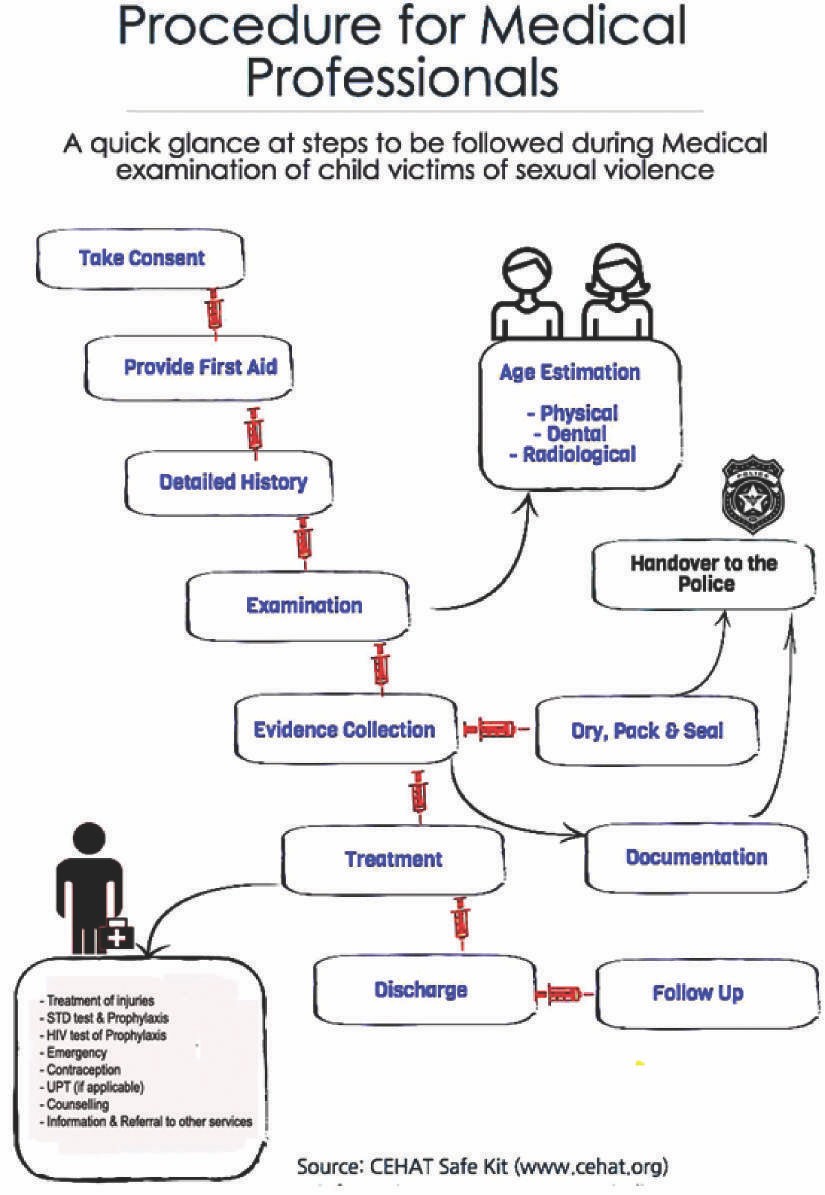 41National Commission For Protection of Child RightsGUiDELiNEs FOR REsPONDiNG TO CHiLDRENThe prevalence  of child sexual abuse in India known to be high. A National Study on Child Abuse conducted by the Ministry of Women and Child Development showed that more than 53 per cent children across 13 states reported facing some form of sexual abuse while 22 per cent faced severe sexual abuse. Both boys and girls reported facing sexual abuse.Most commonly, abusers are persons who are well known to the child and may even be living in the household. Children are considered soft targets for sexual abuse because they may not realize that they are being abused. Abusers are also known to use chocolates and toys to lure children. Further, children are more easily threatened and less likely to speak out about abuse.While the principles of medical examination  and treatment for children remains the same as that for adults, it is important keep some specific guidelines in mind:•  In case the child is under 12 years of age, consent for examination needs to be sought from the parent or guardian.•  Children may be accompanied by the  abuser  when  they come  for medical treatment, so be aware and screen when you suspect abuse. In such situations, a female person appointed by the head of the hospital/institution may be called in to be present  during the examination.•  Do not assume  that  because  the child is young he/she  will not be able to provide a history.History seeking can be facilitated by use of dolls and body charts.•  Believe what is being reported by the child. There are misconceptions that children lie or that they are tutored by parents to make false complaints against others. Do not let such myths affect the manner in which you respond to cased of child sexual abuse.•  Specific needs of children must be kept in mind while providing care to child survivors in addition the survivor themselves.•  Health professionals must make a note of the following aspects while screening for sexual abuse.Assurance of confidentiality  and provision of privacy are keys to enabling  children to speak about the abuse. However genital and anal examination should not be conducted mechanically or routinely. A few indicators for routine enquiry are--  Pain on urination and/or defecation-  Abdominal pain/generalised body ache-  Inability to sleep-  Sudden withdrawal from peers/adults-  Feelings of anxiety, nervousness, helplessness-  Inability to sleep-  Weight loss-  Feelings of ending one's life424.0.  ROLE OF CHiLD WELFARE COMMiTTEE (CWC)The Child Welfare Committee plays a key role in ensuring that child victims of sexual offences receive necessary care and protection (Section 30 of J Act, 2015).4.1.   Placement of the childOn receiving the report of a child victim of sexual offences from the SJPU/Police the CWC must determine, within 3 days, whether or not the child must be removed from his family or household and placed in a Children’s Home under the JJ Act, 2015 (Rule 4 (4) of POCSO Rules,2012).4.2.   Key   points   to   remember   while   assessing   a  ‘Child   in   Need   of   Care   andProtection’: -(a)  Not every child who is a victim of sexual offences is a child in need of care and protection.If the child’s family is supportive and fit to attend to his/ her care and protection needs, the child need not be removed or relocated from his/ her home.(b)  Circumstances where the child is in need of care and protection are as follows:-(c)  Child is living in the same house or shared household with the accused or with a person who is likely to commit the crime.(d)  Child is residing in a childcare institution and does not have any parental support. (e)  Child who is without home and parental support.(f )   Child is at extreme risk or danger if they continue to live in their house or household.4.3.   steps to Follow When Assessing the Child’s situation {Rule 4 (5) of POCsO Rules,2012}:(a)  Inform child and parent/guardian that an assessment is underway. (b)  Take the preferences  and opinions of the child into account.(c)  Safety and confidentiality of the child should be maintained at all times.(d)  Assess the capacity of parents to provide care and protection including counseling and medical needs.(e)  Factor the  age,  maturity,  gender,  social and  economic  background of the  child and family.(f )   Check for history of violence and abuse. (g)  Check for disability and/or chronic illness. (h)  Check for other relevant factors.(i)   Ensure that the assessment is completed within 3 days.4.4.   Appointing a support Person•  If CWC feels that the child victim and family are in need of assistance during investigation and trial, it can appoint a Support Person. The child and his family/guardian can appoint a43National Commission For Protection of Child RightsSupport Person of their choice (Rule 4 (7) of POCSO Rules, 2012).•  The services of the Support Person can be terminated by the CWC if it receives a request for the same from the child and the family/guardian (Rule 4 (10) of POCSO Rules, 2012).4.5.   Tips to interact with Children•  While interviewing   child  victims  of  sexual  abuse,  Health  Workers  responsible   for investigative interviewing of children in cases of alleged sexual abuse may find it useful to bear in mind the following: (based on WHO and UNICEF guidelines)  -•  All children  should  be  approached with  extreme  sensitivity  and  their  vulnerability recognized and understood.•  Attempt to see things from the child survivor’s point of view and sharing that understanding with the child survivor.•  Empathy can be communicated through verbal and non-verbal communication. Negative, angry, accusatory reactions can further traumatize  and harm a child who has disclosed sexual abuse, whereas a calm, affirming and supportive reaction can foster a child’s feeling of safety and acceptance - both of which help the process of recovery and healing.•  Try to establish a neutral environment and rapport  with the child before beginning the interview.•  When gathering history directly from the child it may be worth starting with a number of general, non-threatening questions, for example, “What grade are you in at school?” and “How many brothers and sisters do you have?”, before moving on to cover the potentially more distressing issues.•  Try to establish  the child’s developmental level in order to understand any limitations as well as appropriate interactions. It is important to realize that  young  children have little or no concept of numbers or time, and that they may use terminology differently to adults making interpretation of questions and answers a sensitive matter. Always identify yourself as a helping person.•  Ask the child if he/she knows why they have come to see you.•  Establish ground rules for the interview, including permission for the child to say he/she doesn’t know, permission  to correct the interviewer, and the difference between truth and lies.•  Ask the child to describe what happened, or is happening, to them in their own words.Always begin with open-ended questions.•  Avoid the use of leading questions  and use direct questioning only when open-ended questioning/free narrative  has been  exhausted. Structured  interviewing  protocols  can reduce interviewer bias and preserve objectivity.•  When planning  investigative  strategies, consider  other  children (boys as well as girls) who may have had contact  with the alleged perpetrator. For example, there may be an indication to examine the child’s siblings.•  Also consider interviewing the caretaker of the child, without the child being present.444.6.   Child Welfare Committee45National Commission For Protection of Child RightsSuggested Template: Appointment of Support PersonDate: 	To,Name of the person:Organization:As per rules, section 4 sub-Section (7) of the Protection Of Children from Sexual Offences Act,2012                                                                has been appointed as a support person/support or- ganisation for child                                                           (name of the child) son/daughter/ward of                                               residing at                                                  (in case the child is in a child care institution) currently living at  	You are hereby requested to submit a monthly/quarterly progress/update report of the above men-tioned child.(Signature)                                                                    (Signature)Child Welfare Committee Member                                     Child Welfare Committee Member46sUGGEsTED  CHECK LisT FOR CWCsD.      FOR CAsEs  UNDER POCsO ACTCWC plays a crucial role in ensuring support, care, protection and rehabilitation of victims of sexual offences:•  Take a note of every report made to you by the police under POCSO Act;•  Don’t insist on every child being produced in front of the Bench;•  Don’t record the statement of every child produced in front of you;•  Determine   within  3  days  whether   the  child  need   to  be  taken  out  of  custody  of institutionalized;•  Appoint an external agency for thorough Social Investigation Report when required;•  Issue a proper written order to the external agency for the visit and social investigation;•  Don’t institutionalize the child without proper assessment of all options of Rehabilitation.E.       FOR DECiDiNG A CUsTODYCWC has to thoroughly assess the following key factors before deciding on the custody of child victim•  Ensure best interest of the child and with no inconvenience to the child;•  Capacity of parents/guardians to provide immediate care and protection;•  Capacity of parents/guardians to cater to medical needs and counseling;•  Need of child to remain in care of his parents/extended family and maintain contact with them;•  Child’s age, level of maturity, gender, social and economic background;•  Disability or any chronic illness from which the child may suffer;•  History of family violence involving a child or a family member of the child.F.       FOR APPOiNTMENT OF sUPPORT PERsONCWC has the authority to appoint a support Person/support Agency for helping a child victim through investigation and trial under the POCsO Act.•  Ask the  District Child Protection  Unit to  provide  a list of Support  Agencies,  experts, interpreters and translators;•  Issue a written order with signatures of two Members and stamp stating the name of thePerson/Organization being appointed in the case;•  Seek regular monthly and quarterly updates on the status of the child and case proceedings;•  Assess the services of the Support Agency/Person through  proper review;•  Seek feedback  from the  victim and  their  family/guardian  on  services of the  SupportPerson;•  Terminate the services of Support Person/Support Agency if they are not performing their duties or when the child/parents/guardians demand such termination.47National Commission For Protection of Child Rights5.0.  ROLE OF NGOs AND sUPPORT PERsONsPOCSO gives Non- Governmental  Organizations  (NGO), Social Workers, Special Educators, Counselors and other experts a legitimate  role to support  victims and families through  the entire process starting from registration of a complaint to trial and long-term rehabilitation.NGOs may play the  roles of a “support  person”, “expert”, “special  educator”,  [as defined under Rule 2 (c, d, f ) & 3 of POCSO Rules, 2012] or as interpreters and translators. A person familiar with the manner of communication of the child or whose presence  is conducive to communicating with the child has also been defined under the Rules [Rule 2 (e)].“Support Persons” have a two-fold role in cases of sexual offences against children -•  Throughout the legal proceedings – from investigation to trial; and•  Ensuring long term rehabilitation and well being of the child.The “Support Person” may be engaged during any of the following stages:A:    From the time of registration  of the complaint  (parents  might  approach  or the ChildWelfare Committee (CWC) might ask the Support Person to intervene)b:    After the complaint has been registered and the case comes to the notice of the CWC485.1.   Role of Person or Organization working in the field of child rights and supportPersonsUnder POCSO Rule 4 (7), CWC, on the basis of its assessment and with the consent  of child and his parent or guardian or other person in whom the child has trust and confidence, may appoint a person or organization working in the field of child rights or child protection or an official of a children’s home or shelter home having custody of the child or a person employed by the DCPU, as a support  person to render assistance to the child through  the process of investigation  and trial. Ensure you have a proper  order (See Annexure template attached) from the CWC stating that you are a support  person or a support  organization  assigned to the case.  Carry the copy of the order with you at all times.(i)   Recording the Statement of the Child:Ensure that the police do not come in uniform [Section 24 (2)]. They should come to a place of choice and comfort for the child [Section 24 (1)]. It could be the residence, a community centre or any other place where the child is comfortable.As far as practicable a Woman Police Officer not below the rank of Sub-Inspector should record the statement of the child [Section 24 (1)].Check if the police personnel are using any audio-video device to record the statement of the child [Section 26 (4)], if yes, take the consent  of the child to speak on camera or recording.Ask the  child who can be present  during  the  recording  – you and any other  person whom the child has trust and confidence in can be present throughout the statement of the child.(ii)  During registration of the complaint:•  Accompany the parents/guardians of the child to the police station  (DO NOT TAKE THE CHILD TO THE POLICE STATION)•  Ensure that the police register an FIR, record the complaint the writing [Section 19 (2)]•  Read over the complaint to the informant/complainant [Section 19 (2)]•  Give them a copy of the complaint [Section 19 (2)].Fix an appointment with the police for the next steps i.e. recording the statement of the child and medical examination. Inform them of the place of convenience for the child and ensure they agree to come to that place for recording the statement of the child.(iii)  Thorough needs assessment & rehabilitation of the childAs a support agency you must work with the Child Welfare Committee in ensuring that you conduct a thorough needs assessment of the child and the family. A few important aspects to be looked at while doing the needs assessment are:•  Mental health condition and need for counseling•  Medical needs (short term and long term)•  Educational needs of the child49National Commission For Protection of Child Rights•  Socio-economic profile of the family•  Protective factors in the family and community•  Immediate and perceived threats•  What does the child feel about his/her future?•  What does the family feel about the child’s future?Based on the above a detailed care plan must be prepared by the agency and the child has to be supported through  comprehensive long-term rehabilitation.Make sure you submit regular reports to the Child Welfare Committee about the status of the child and your intervention.5.2.   steps to be followed by support Persons:•  Build rapport with the child, build the trust and confidence of the child and the family as you start interacting  with them. Remember the abuser has broken the trust of the child, thus, it is going to take a while for the child to trust another  adult who is potentially  a stranger.•  Legal Proceedings:  Inform the  parents/guardians of the  proceedings of the  case with details of available assistance, judicial procedures and potential outcomes of the case.•  Inform the child of the role he/she may play in the judicial process.•  Constantly communicate and convey to the relevant authorities the concerns of the child/family, if any, regarding his/her safety.Ensure:•  You get  a written order from the local Child Welfare Committee  stating  your role as aSupport Person in the case. Keep a copy of this order handy at all times.•  Inform the local police or the SJPU that they need to inform the Special Court in writing within 24 hours of your assignment as a Support Person in the case [Rule 4 (9) of POCSO Rules, 2012].•  Give a copy of the  order  to the  child and the  family and inform them  of your role in supporting them in the case. Most importantly assure them of full guidance and support throughout the proceedings of the case.5.3.   Coordination with the policeEnsure that  the  police inform the  parents/guardian of the  child and  yourself about  the developments in the case:•  Arrest of the accused•  Applications filed•  Court ProceedingsThe Police must give the child and the family information about:•  Availability of emergency  services for the child and family. This includes crisis services50•  Procedural steps involved in the criminal proceedings•  Availability of victim compensation benefits•  Status of the investigation  of the crime (to an extent  it is appropriate for the police to inform the victim and to the extent that it will not interfere with the investigation)•  Arrest of the suspected offender•  Filing of charges against the suspected offender•  Schedule of court proceedings that the child is required to attend•  Bail, release or detention of the offender•  Verdict of the trial and sentence imposed on an offender5.4.   Tips for preparing the child:Usually a statement recording can take anywhere between 2 to 6 hours. Inform the child and the parents about the same.•  Ensure that the child has eaten well, is not feeling sick or uncomfortable.•  Inform  the  child that  the  police play an important role in punishing  the  perpetrator.They are coming to ask the details of the case so that they can punish the perpetrators. Reinforce that you are there to help the child and the child need not feel uncomfortable.•  Most of the times children feel extremely uncomfortable and shy to talk about the nature of the sexual abuse  and the details of the crime. Sometimes  they might ask you, “Why do I need to give all these details?” Inform them that it is in their interest if the statement comes out in detail. The statement is used as an evidence to punish the perpetrator.•  Keep a bottle of water, some toys, and colouring paper handy for the child.•  Facilitate the interaction between the police and the child. Always remember to maintain a body language  where the child feels that you are present  to support him/her.•  Ensure that there is no aggressive questioning or leading questions posed to the child by the police. If they do so, politely ask them to stop.•  Ensure that the police take down the statement in the words of the child as described by the child. It is important to record the statement of the child in the language that the child is comfortable. E.g. If the child says “He touched me on the part from where I go to the bathroom” ensure that the police write this down as it is, they should not write it as “He touched me in my vagina/penis”•  Insist that the police should read over the statement to the child and the child approves of the statement.•  Throughout the entire process ensure that the child gets frequent breaks and rest.Note: You might have to sign the document as a witness. Do share your proper details with the police.(i)   Regarding Medical examination•  Ensure that the child doesn’t feel threatened or scared during the process of a medical examination, spot identification or identification of the accused.51National Commission For Protection of Child Rights•  The medical examination  of a girl child has to be done  by a woman  doctor  in the presence  of a trusted adult with the child [Section 27 (2)].•  Please note that it is important for the parents/guardians to give consent for medical examination  if the child is below the age group of 12 years. If the child is above 12 years, the child can give consent.•  In case the  parents/guardians or the  child doesn’t want  the  medical  examination to be conducted, they can refuse the same. The doctor  has to document informed refusal. However, the doctor has to provide medical treatment to the victim if he/she is in need of it.•  The child/parents must get a copy of the medical certificate free of cost.Note: Medical examination is to be conducted as per the provisions of section 27 of thePOCsO Act, 2012 and section 164A of the Cr. PC, 1973.(ii)  Regarding Spot identification & identification of the accusedGive enough time to prepare  the child about  the procedure and mention  that he/she might have to see the accused only to tell the police who exactly is the person who did wrong to them. You or any other trusted  adult should be allowed with the child during these procedures.(iii)  Regarding  164 Cr. PC statement & Evidence in CourtsAs a Support Person/agency you must be allowed to be present  with the child as the child’s statement and evidence  gets recorded  in court. Please make sure that you are in touch with the Public Prosecutor in the case and work with them to ensure that the court proceedings go smoothly.  It is also their duty to take the children to the court and drop them back, take the child to the court in advance and make the child meet the judge, if possible, familiarize the child with the court atmosphere.Inform the child about  the need  to give this statement/ testimony  in front of a judge during trial.Make sure that the child gets frequent  breaks, is fed well and feels comfortable  while deposing  before the judge during trial.526.0.  ROLE OF sCHOOL AUTHORiTiEs AND TEACHERsAs the child grows and develops, they begin spending  as much time at school as they do at home. The recent spate of reports of child sexual abuse in school premises or by people working in schools has been  a worrying trend. In almost every case, the trauma of child is aggravated because of the school’s unpreparedness in the handling cases of the sexual abuse. The tragedy is not just that the abuse took place because  of a lapse in the child protection system but it is doubled  by the fact that schools are often trying to silence the incident to wash their hands off it; some schools even blame the child and the parents.  As a caregiver or a teacher, children and parents trust school staff unconditionally. In many instances, children open up to them about their issues even before they talk to their parents. Safeguarding this trust is the responsibility of school authorities. It is crucial that the authorities act decisively, quickly and systematically in the face of a complaint of child sexual abuse.A school that has not taken into account how it will protect its children and how it will respond to potential cases of sexual abuse is an unsafe school.6.1.   Child Protection Policy of the schoolA school’s Child Protection  Policy is a statement that  defines the school’s commitment to safeguard children from harm and abuse. It specifies the staff and others’ responsibilities and roles in the protection of children. The child protection policy has to be a strong reflection of the schools commitment to protect  its children. It has to be implemented through  every aspect of the school administration  and management. Schools must specify how the policy will be put into action.The policy must apply to all personnel and persons related to the school and who come in direct or indirect contact with children.Direct Contact with Children: Those personnel who are with and in the physical presence of a child or children as part of their professional or school related work, be it regular, occasional, temporary or long term.indirect Contact with Children: Those personnel whose work does not require them to be in the physical presence of a child but encompasses access to personal details and information, data on children including photographs, case files etc.suggested Check List Child Protection PolicyChild Protection Policy (CPP) is a document that highlights organizational  position on child protection and mechanism  to protect  children. District Child Protection Unit, while selecting  group foster care setting, shall also consider existence of Child Protection Policy{Rule 23 (13) (iii) of JJ Rules, 2016}. Following checklist may help to self evaluate  one’s workplace and start the process. Does your organization have?•  Child Protection Policy;•  Children Welfare Committee;•  Child Protection Officer;53National Commission For Protection of Child Rights•  Background Information/Police clearance for staff, volunteers, visitors;•  Workshops with children and others (including staff ) on Child Protection Policy;•  System to reinforce principles of Child Protection among your team members;•  System to evaluate and update your Child Protection Policy;•  Suggestions  Box.If you have ticked every box in the checklist your organizational  policy is active and up- to-date.If you have missed out on a few boxes your organizational  needs to develop a CPP best suitable for your workplace.6.2     Proactive measures to prevent child sexual abuse•  The Child Protection Policy must broadly cover the following actions:-•  Schools must conduct  background check & police verification for all staff members including contract  employees.  In several cases of abuse  that  have occurred within schools, it has been observed that the abuser has had a previous history.•  All employees  to sign a copy of the terms and conditions related to child protection after they join the school. They must be provided with ID cards.•  Clear boundaries need  to be defined  in interaction  between staff and child. (e.g.:- No staff shall take the child to the bathroom alone without being accompanied by a helper, no teacher will lock the classrooms from inside).•  Install CCTVs in classrooms  and  in school  premises  and  ensure  that  their  feed  is monitored.•  Lay down  policies  and  safe  boundaries  around   photographing children,  using photographs of children, Internet and technology usage within the school premises.•  Arrange for regular sessions on personal safety with all children (this includes talking about body parts, online safety, and protection from abuse).•  Orient all staff members  on detecting the  warning  signs of sexual abuse  among children.•  Train all staff members  and support  staff on child protection norms and child sexual abuse prevention.•  Engage in active dialogue with parents and help ensure that parents are aware of the issues faced by children.•  Try and recruit a full time counselor or a visiting counselor to the school.•  Thorough monitoring  of activities of all teachers, visiting faculty and strangers  by their immediate supervisor; an internal vigilance committee may be constituted.•  Ensure children leave school only with parents or authorized personnel.546.3.   Complaints mechanisms(i)   How to Respond to Child Safety Violations?A school needs  to have a plan for handling  crises within the school. The plan needs to assign roles and  responsibilities  for all stakeholders  and  lay down  the  system  for reporting.  The plan needs  to pre-emptively  assess and accommodate for any kind of crisis that can befall a child in their care - either within the school or outside the school. For example, situations when:•  A child may disclose something that has upset or harmed them•  Someone else might report something that a child has told them, or that they believe that a child has been or is being harmed•  A child might show signs of physical injury for which there appears to be no explanation•  A child’s behaviour may suggest he or she is being abused•  The behaviour or attitude of one of the workers towards a child may cause concern•  A child demonstrates worrying behavior towards other children.•  Have a Child Protection Committee and a Child Protection Officer who is a designated staff responsible for coordinating the Committee and the protection systems.•  Ensure that an academically or emotionally troubled  student is identified and given quick attention.•  Keep a clear, written record of any concern identified.•  Lay down clear guidelines on how to discuss the concern with the child and/or family– who will speak to the family, when should the family be involved, etc.•  Have a list of Organizations and “Support Persons” who can help the school handle cases of sexual abuse.(ii)  Disciplinary action for misconductSchools must have a strong system in place for taking swift action and reporting  cases of sexual abuse. Allegations made  against  staff should  trigger  an investigation  and formal disciplinary process (as appropriate). Immediate action must be taken to sever all contact between abuser and child and an inquiry must follow.  Under the law, all cases of sexual offences against  children need  to be reported to the nearest  police station [Section 19 (1)]. Holding an internal  disciplinary inquiry cannot  be a ground  for not reporting  the matter  to the police. The process leading to decision making should be well documented and all facts or written allegations and responses kept on file.(iii)  Written Child Protection PolicyA Child Protection Policy should be clearly written, using words and phrases that will be easy to understand by the group or community concerned. The process of drafting the child protection policy should be collaborative and involve people working on different areas within the  school. The process  of drafting  can include  child participation  also. When writing a child protection policy, it is useful to think about the ways that people in55National Commission For Protection of Child Rightsa school or group might raise a concern.  The Child Protection Policy must be constantly revised and prominently displayed and always accessible.6.4.   Child safe and Child Friendly school EnvironmentThe school’s physical surroundings make the first impact on a student. A sense of cleanliness, order, inclusiveness and openness can stimulate  a child’s interest  and curiosity in studies. e.g.:- fresh coat of paint, well-lit and monitored classrooms, toilets and passages  etc. Orient and engage students and parents on the ways in which they can help make the school a safe and welcoming place. It needs to be done early in the school year and repeated throughout the year. e.g.:- Ensure that the parents  are aware of the school’s child protection policy. It is essential that they have a copy of it with them.The foundation of co-operation between the  home  and  the  school  is communication. Children learn best when the lessons provided in school are supported at home. e.g.:-Parents also too need to be oriented and engaged in issues like personal safety. This ensures that the school and the parent are on the same page and therefore, they are not confusing the child by contradicting each other. The simplest rules are the building blocks of school discipline. Enforcement of the rules, even those rules that seem least important towards learning, should be taken very seriously by all staff. It is therefore, important to have a Child Protection Policy for all organizations/ institutions.7.0.  sEXUAL AbUsE iN CHiLD CARE iNsTiTUTiONsA:       Children are in danger of being abused byiNsiDERsi.e. individuals who are a part of the institutions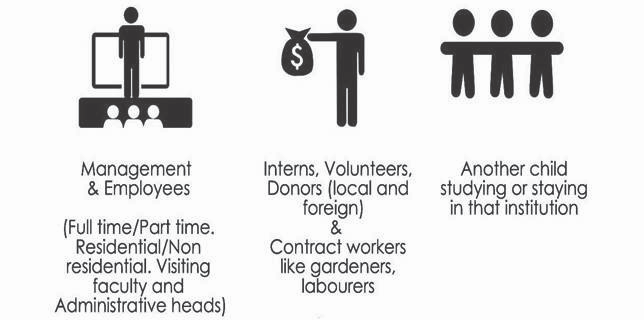 56andOUTsiDERsindiviiduals who are external to the institutions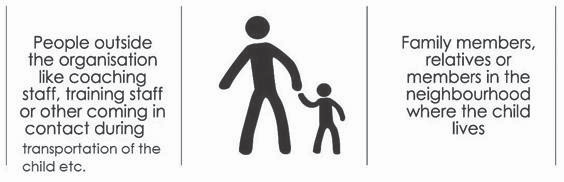 b.       When  a  child  share/complains  about  an  incident  of  CsA  to  anybody  in  an institution, adopt the following procedure: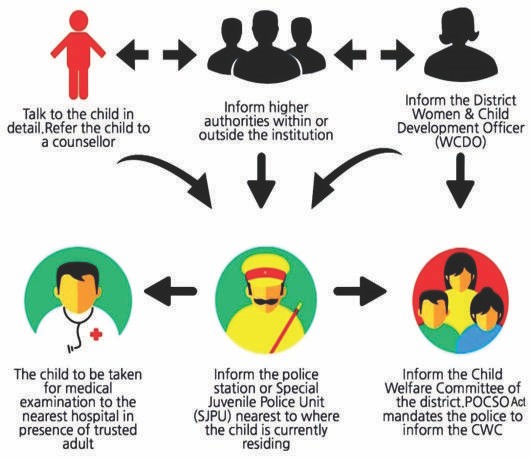 Note:  it  is  mandatory  to  report  child  sexual  offence to  the  nearest  police  station. individuals/institutions failing to do so are liable for punishable under the POCsO Act,2012.57National Commission For Protection of Child Rights8.0.  ROLE OF sPECiAL COURTTo facilitate speedy trials, the State Governments have been given the mandate to designate a Sessions Court as a Special Court for trial of offences under POCSO [Section 28 (1)].When a person is prosecuted for committing or abetting or attempting to commit any offence under Sections 3, 5, 7,9,12,13,14 & 15 of POCSO Act, 2012, the Special Court shall presume, that such person has committed or abetted or attempted to commit the offence unless the contrary is proved. Therefore, onus lies on the accused to prove innocence  (Section 29). The Special Court will also presume  culpable  mental  state  of the  accused  unless it is proved contrary (Section 30).8.1.   Recording of the statementDuring the recording of statements under Section 164 of Cr. PC, the Magistrate shall record it verbatim (in the words of the child). The statement shall be recorded  in the presence  of the parents  of the child or any other trusted  adult (Sections 25 and 26). The assistance of a translator, interpreter, special educator, an expert or any person familiar with the manner of communication of the child may be taken wherever necessary [Section 26 (2)]. Magistrate shall ensure  that  statement of the  child  is recorded  by audio-video  electronic  means, wherever possible [Section 26 (4)]. Neither the accused nor the advocate of the accused may be present  during the recording [Proviso to Section 25 (1)].The Magistrate will provide the child and his parents  or his representative, a copy of the document upon the final report being filed by the police [Section 25 (2)].8.2.   POCsO Act provides procedure and powers of special Court (section 33):(1)  A Special Court  may  take  cognizance  of any  offence, without  the  accused  being committed to it for trial, upon  receiving a complaint  of facts which constitute such offence, or upon a police report of such facts.(2) The  Special Public Prosecutor,  or as the  case may be,  the  counsel  appearing for the accused  shall, while recording  the examination-in-chief, cross-examination  or re- examination  of the  child, communicate the  questions  to be put  to the  child to the Special Court which shall in turn put those questions to the child.(3)  The Special Court may, if it considers  necessary, permit  frequent  breaks for the child during the trial.(4)  The Special Court shall create a child-friendly atmosphere by allowing a family member, a guardian, a friend or a relative, in whom the child has trust or confidence, to be present in the court.(5)  The Special Court shall ensure  that  the child is not called repeatedly to testify in the court.(6)  The Special Court shall not permit aggressive questioning or character assassination of the child and ensure that dignity of the child is maintained at all times during the trial.58(7)  The Special Court shall ensure that the identity of the child is not disclosed at any time during the course of investigation or trial:Provided that for reasons to be recorded  in writing, the Special Court may permit such disclosure, if in its opinion such disclosure is in the interest of the child.Explanation.—For the  purposes   of this  sub-section,  the  identity  of the  child  shall include the identity of the child’s family, school, relatives, neighbourhood or any other information by which the identity of the child may be revealed.(8)  In appropriate cases, the  Special Court may, in addition  to  the  punishment, direct payment  of such compensation as may be prescribed  to the child for any physical or mental trauma caused to him or for immediate rehabilitation of such child.(9)  Subject to the provisions of this Act, a Special Court shall, for the purpose  of the trial of any offence under this Act, have all the powers of a Court of Session and shall try such offence as if it were a Court of Session, and as far as may be, in accordance  with the procedure specified in the Code of Criminal Procedure, 1973 for trial before a Court of Session.9.0.  ROLE OF sPECiAL PUbLiC PROsECUTORA Special Public Prosecutor (SPP) shall be appointed to every Special Court for conducting cases only under the provisions of the POCSO [Section 32 (1)].A Public Prosecutor is believed to represent the public interest, and not to seek conviction of the accused.  At the same time he is also expected to ensure that the real culprit should not escape conviction. Public Prosecutor’s duty is to assist the court by placing the entire material collected during investigation  before the court. A Public Prosecutor has to be impartial, fair and truthful while conducting the prosecution in the court.(i)   RemandThe first stage of the trial is the production of accused for judicial remand.The police must approach the Special Court directly for the purposes of judicial remand.(II)  BailAs per Section 2 (33) of the Juvenile Justice (Care and Protection of Children) Act, 2015, Heinous offences includes the offences for which the minimum punishment under the Indian Penal Code (45 of 1860) or any other law for the time being in force is imprisonment for 7 years or more. The offences committed against children under the POCSO Act and grant of bail to the accused should be considered  carefully by all stakeholders  keeping in view the safety and security of child victims and their families.While considering  the  bail  application  for  offences  committed by  accused  under the POCSO Act, the Special Public Prosecutors  should take into account  all probable circumstances for fair trial. Advance notice of application for bail of the accused should59National Commission For Protection of Child Rightsbe given to the child victim as also to the Investigating Officer to take suitable necessary steps in the case.9.1.   How a Child should be questioned in Court (suggested Guidelines)Acknowledging  the  child victims’ rights and  dignity and  treating  them  with respect  and sensitivity is the first step towards a fair trial. For child victims of sexual offences, testifying in court can be a stressful and upsetting experience and a traumatic courtroom experience can put not just the child’s recovery in jeopardy but also the very idea of truth and justice.summary of suggested Guidelines as to how a Child may be questioned in the Court. These guidelines are not exhaustive in nature.•  Substituting  the word ‘promise’ for the word ‘oath’ when swearing in child witnesses has become increasingly more common and accepted throughout the legal system.•  It is essential  to ascertain  whether  a child who is placed  in the  courtroom  and asked questions  about an event, they either witnessed or experienced, can distinguish what is the truth and what is a lie. All questions must be age appropriate.•		To ascertain whether  the child can distinguish truth from lies, questions  relevant to the situation  should be asked. For instance, “If I told your mother  that  you shouted at me, would that be a truth or a lie?” or “If you told your teacher that something bad happened to you, but really it did not happen to you, would that be a truth or a lie?”•  Children should be asked what might happen to them and the other person if they say something occurred and it is not true. Examples of such questions  are: “If you said that your sister hit you and it really did not happen,  what would happen to you for telling a lie?” and “If you said that your sister hit you and it really did not happen,  but your mother believed you, what could happen to your sister?”•  Young children are very literal in their use of language, so it is essential to find out what they mean when they use certain words and not assume that then words have the same meaning as an adult would give them.•  It takes children longer to process words, so it is essential to give them time to think and respond to the question. Pausing during questioning can be very productive.•  Children will not say they do not understand, whether  because  they do not realize that they do not understand or because they do not want to show ignorance; they may not be aware that this is an option unless expressly told that it is.•  Use one question  for each idea and start the question  with the main idea. For example, ask children, “Did the bell ring when you were eating?” rather  than  asking, “When you were eating, did the bell ring?”•  Avoid jumping from one topic to another  during questioning.•  Do not  use  the  word ‘any’ (including ‘anything’, ‘anyone’, ‘anywhere’) as these  are not specific. For instance, a very young child will not know what ‘anyone’ means and if asked, “Did you see anyone” will answer “no”. Instead ask, “Who did you see?” or “Did you see X?”•  Avoid using ‘different’ or ‘the same’ while questioning children. Asking “Was it the same as this?” is confusing for the child. By age 5 or 6, children may be able to distinguish between “the same” toy – meaning the actual one they played with – and a similar one.60•  The word ‘inside’ is problematic  for children. In sex abuse  cases  involving suspected penetration, a child may need to be asked if an object was inserted ‘inside’ an orifice. This is fraught with difficulties. It is essential to find out what the child understands by ‘inside’. For example, anything between the legs could be perceived as ‘inside’ by the child and the question needs to be asked in an age-appropriate way.•  Avoid using either/or questions. Adults recognize that neither choice may be accurate but this is difficult for children to do.•  Avoid using how/why questions. In relation to ‘why’, this is seen by a child as requiring them to defend themselves to justify why something happened. ‘Why’ also requires a child to be able to look at motivations, reasoning  from effect back to cause, which children cannot  do until about  ages 7 to 10. ‘How’ may require memory of concepts; “How many times did that happen?” may require the ability to recognize intention and flow of events. Instead of asking, “How did he do that?”, ask “What did he do?” or “Show me what he did?”•  Leading questions are confusing for children and result in them giving incorrect responses.•  Pronouns  (‘he’, ‘she’, and ‘they’) confuse children. It is better  to name  the person  being talked about or to ask the child to do so.•  For a young  child, questions  about  family, school, counting, and  knowledge  of the alphabet and colours can provide a sense of the child’s intelligence and memory.•  Examples of recent  experiences  that  can be used as questions  could include what the child ate or who the child saw that day. An example of past events could include what happened on the child’s birthday or holiday. These questions  should be put keeping  in view the socio-economic background and literacy level of the child.10.0. viCTiM COMPENsATiON sCHEME(i)   Interim CompensationSpecial Court may order compensation on an interim basis to meet immediate needs of the child for relief and rehabilitation at any stage after registration of FIR (Rule  7 (1) of the POCSO Rules, 2012).(ii)  Final CompensationCourts must record reasons not only for providing compensation but also for denying it. Special Court may, in addition to the punishment, direct payment  of compensation tothe child for physical or mental trauma [Section 33 (8)].The Special Court shall account for severity and gravity of the offence, medical expenditure, relationship with perpetrator, loss of education/employment, contraction of STDs/HIV, pregnancy, financial condition  of victim and other  relevant factors while awarding compensation (Rule 7 (3) of the POCSO Rules, 2012).The compensation is payable by the State Government from the Victims Compensation Fund or other schemes  or funds established for the purpose  (Rule 7 (4) of the POCSO Rules, 2012).61National Commission For Protection of Child RightsThe State  Government   shall  pay  the  compensation ordered   by  the  Special Court within 30 days of receipt of such order (Rule 7 (5) of the POCSO Rules, 2012). Each State government has its own Vitim Compensation Scheme.  For details, check with NCPCR website: www.ncpcr.gov.in.11.0. REGisTERED CHiLD CARE iNsTiTTiONs  (CCis)All Child Care Institutions whether  run  by government or voluntary  or NGOs shall be registered under the JJ Act (Section 41).11.1. Reception and placement of childrenThe reception and placement of children in Shelter Homes/Children Homes (CCIs) in respect of POCSO Act, has been laid down in Section 19 (5) and (6) of the Act. The SJPU or local police shall in cases where an offence has been committed is a CNCP, after having recording reasons, make the arrangements of care and protection of such child within a period  of 24 hours which also includes bringing the child to a Shelter Home (CCI) or nearest  hospital {Section19 (5)}. Further, the SJPU/local police is mandated to report the need of the CNCP and steps taken to the CWC, as well as the Special Court within 24 hours.POCSO Act, 2012 has made  mandatory reporting  of offences under  the  Act; further, the reporting of offences can be done by any person (including a child) who has the apprehension of any offence committed or likely to be committed under the Act {Section 19 (1)}. In doing so, the Act has tried to uncover  heinous  crimes against  children, which would previously go unreported, such as, instances  of incest, of sexual abuse  of boys, sexual abuse  in an institutional set-up, etc.11.2. steps to be followedRule 4 (3) of the POCSO Rules, 2012 pertaining to ‘Care and Protection’ contemplates that the SJPU/Local Police on receiving complaint of offence under the Act and with the reasonable apprehension of the same being perpetuated shall produce  the child before the concerned CWC together with reasons  and also a request  for detailed  assessment by CWC. The CWC is to make an assessment within 3 days either on its own or with the assistance of a social worker as to whether the child is to be removed from the family/household and placed in a Children’s Home/Shelter Home (CCI) [Rule 4 (4) of POCSO Rules, 2012].11.3. Key points to rememberThe CWC while making an assessment to whether the child is to be removed from the family/ household and placed in a Children’s Home/ Shelter Home (CCI) shall vide Rule 4 (5) after having conducted an inquiry without inconvenience/injury to the child and with information to the parent/guardian take into account along with the preference/opinion of the child, the following:•  Capacity of the parents, or of either parent, or of any other person in whom the child has trust and confidence, to provide for the immediate care and protection needs of the child, including medical needs and counseling;62•  need of the child to remain in the care of his parent, family and extended family and to maintain a connection with them;•  child’s age and level of maturity, gender, and social and economic background;•  disability of the child, if any;•  chronic illness from which a child may suffer;•  history of family violence involving the child or a family member of the child; and,•  other relevant factors that may have a bearing on the best interests of the child.11.4. Minimum standards of care of CCisThe minimum standard  of care for children received and placed in Shelter Homes/Children Homes (CCIs) in respect of POCSO Act, 2012 is commensurate with the standards of care and protection perceived in the Juvenile Justice (Care and Protection of Children) Act, 2015 and the rules to be framed therein. It may be noted that CCI’s for the purpose  of the POCSO Act,2012 refers to Children Homes/Shelter  Homes; in this context, Section 50 of the Juvenile Justice (Care and Protection  of Children) Act, 2015 envisages  the  standard  and nature  of services to be provided  based  on the  individual care plans of each  child. Further, under Section 43 of the JJ Act, 2015, Open Shelters (established and maintained by the State) are to function as a community based facility for children in need of residential support  on short- term basis.12.0. Role of District Child Protection Units (DCPUs)12.1. Role of DCPU under POCsO ActThe District Child Protection  Society under  the Integrated Child Protection  Scheme (ICPS) and the District Child Protection  Units (DCPUs) under the JJ Act, 2015 envisages a detailed role and responsibility for protection of rights of children.The DCPU in each district shall coordinate  and implement  all child rights and protection activities at district level.  Rule 85 of the JJ Rules 2016 provides following functions of the District Child Protection Unit:(i)	maintain report of quarterly information sent by the Board about  children in conflict with law produced before the Board and the quarterly report sent by the Committee;(ii)  arrange for individual or group counselling and community service for children;(iii)	conduct follow up of the individual care plan prepared on the direction of the Children’s Court for children in the age group of sixteen to eighteen years found to be in conflict with law for committing  heinous offence;(iv)	conduct  review of the child placed in the place of safety every year and forward the report to the Children’s Court;(v)	maintain a list of persons who can be engaged as monitoring authorities and send the list of such persons to the Children’s Court along with bi-annual updates;(vi)  maintain record of run- away children from Child Care Institutions;(vii)  identify families at risk and children in need of care and protection;63National Commission For Protection of Child Rights(viii)	assess the  number  of children in difficult circumstances  and  create  district-specific databases to monitor trends and patterns of children in difficult circumstances;(ix)	periodic  and  regular  mapping  of all child related  services at district for creating  a resource  directory  and  making  the  information  available  to  the  Committees  and Boards from time to time;(x)	facilitate the implementation of non-institutional programmes including sponsorship, foster care and  after care as per the  orders  of the  Board or the  Committee  or the Children’s Court;(xi)  facilitate transfer of children at all levels for their restoration  to their families;(xii)	ensure  inter-departmental coordination  and liaise with the relevant departments of the State Government and State Child Protection Society of the State and other District Child Protection Units in the State;(xiii)  network and coordinate  with civil society organisations working under the Act;(xiv)	inquire into, seek reports  and take action in cases of death  or suicide in child care institutions and under other institutional care and submit the reports to the State Child Protection Society;(xv)   look into the complaints and suggestions of the children as contained in the children’s suggestion box and take appropriate action;(xvi)  be represented on the Management Committees within the Child Care Institutions; (xvii)  maintain a district level database of missing children in institutional care and uploadingthe same on designated portal and of children availing the facility of Open Shelter andof children placed in foster care;(xviii)  maintain  a database of child care  institutions, specialised  adoption agencies, open shelter, fit persons and fit facilities, registered foster parents, after care organisations and institutions etc. at the district level and forward the same to the Boards, the Committees, the Children’s Courts and the State Child Protection Society, as the case may be;(xix)	maintain   a  database  of  medical  and  counselling   centres,  de-addiction  centres, hospitals, open  schools, education facilities, apprenticeship and vocational  training programmes and centres, recreational facilities such as performing arts, fine arts and facilities for children with special needs   and other such facilities at the district level and forward the same to the Boards, the Committees, the Children’s Courts and the State Child Protection Society;(xx)	maintain   a  database  of  special  educators,   mental   health   experts,   translators, interpreters, counsellors, psychologists or psycho-social workers or other experts who have experience of working with children in difficult circumstances at the district level and forward the same to the Boards and the Committees and the Children’s Court and the State Child Protection Society;(xxi)	generate awareness and organise and conduct programmes for the implementation of the Act including training and capacity building of stakeholders  under the Act;(xxii)	organise quarterly meeting with all stakeholders at district level to review the progress and implementation of the Act;(xxiii)  submit a monthly report to the State Child Protection Society;64(xxiv)	notify the State Government about a vacancy in the Board or the Committee six months before such vacancy arises;(xxv)  review reports  submitted by Inspection  Committees  and  resolve the  issues raised through  coordination  among the stakeholders;(xxvi)  provide secretarial staff to the Committees and the Boards;(xxvii)  all other functions necessary for effective implementation of the Act including liaising with community and corporate for improving the functioning of Child Care Institutions.(2)	The  District Child Protection  Officer shall  be  the  Nodal  Officer in  the  district  for the implementation of the Act and the rules.12.2. REGisTER/LisT  OF EXPERTs/iNTERPRETERs/TRANsLATORs/sPECiAL EDUCATORs:Under Rule 3 (1) of POCSO Rules, 2012, the DCPU shall maintain a register with names, addresses and other contact details of interpreters, translators and special educators for the purposes  of the POCSO Act, and this register shall made available to the Special Juvenile Police Unit (SJPU), local police, magistrate or Special Court, as and when required. Further, payment for the services of an interpreter, translator, special educator or expert whose name is enrolled in the register maintained under Rule 3  or otherwise, shall be made by the State Government from the Fund maintained under Section 105 of the Juvenile Justice Act,  2015, or from other funds placed at the disposal of the DCPU, at the rates determined by them, and on receipt of the requisition in such format as the State Government may prescribe in this behalf.12.3. AWARENEss  GENERATiON/TRAiNiNG :The ICPS envisages that State Child Protection  Societies (SCPS) in association with District Child Protection  Societies/ DCPU shall facilitate/help  State Governments  in organization  of awareness programme and training to be conducted at district level as envisaged in Section43 of POCSO Act, 2012.65National Commission For Protection of Child RightsContact details of state Commissions for Protection of Child Rights661.0.Introduction12.0.Some Important Terminologies53.0.Sexual Offences against Children in India64.0.Causes of Child Sexual Abuse in India71.0.POCSO Act, 2012- A Comprehensive Legislative Framework92.0.Definitions under the POCSO Act, 2012133.0.Child Friendly Procedures under the POCSO Act, 2012184.0.Emergency Medical Care and Counselling20RestorationChildren HomesCounselingSupportto family/Rule 4(4) or Shelteru/s 40Personguardian orHomesRule 4 (7)Fit Personu/s 19 (5) & RuleRule 44 (4)DODON'TBe  exact  when  describing  the  nature  of the offence–use the right terminologiesUse ambiguous or minimizing  language  (e.g. "sexual relationship with a child" or "affair with a minor" etcbe clear that 'consent is immaterial'Blame the victim. It is NOT his or her fault. The abuser is solely responsible for this crimeHold institutions  or individuals in position  of power accountableRefer to abuse as an "alleged accusers." They are not "alleged"Report  on  relevance  of CSA in society;  look beyond  the  story as it unfolds in the  criminal justice systemAssume the victim is alone; often it takes one person coming forward for others to share like experiencesinclude   information   about   the   social   and cultural impact of CSA casesDownplay the  severity of this crime, the  long-term effects of which can be devastatingFocus on multiple aspects of the case including rehabilitation,   prevention.   Source  experts  in the field, such as child advocates, lawyers, and psychologists.  Always check  your  facts  with credible organizationsOnly focus on the role of police and judiciarySeek help of a support Person/NGO or a person known  to  he  victim  and  the  family before interviewingDirectly approach the victim and family on your own with all the questionsRead the case file (if available) or the copy of the FIR before approaching the victim and families with specific questionsAsk them questions directly on the offence and its nature or publish the FIR in your articleTake consent of the parent or the trusted adult/organization before talking to the victimDirectly approach  the victim without  parental consentFocus on the modus  operandi  of the offender and  grooming  process  to  create  larger awarenessFocus only on the nature of sexual offence e.g. Rape etcHighlight cases from different socio economic strata and high profile pedophilesLabel this as a problem pertaining  to poor and uneducated communitiesDo’sDon’tsA- iNiTiAL iNTERACTiON WiTH THE CHiLD AFTER DisCLOsUREA- iNiTiAL iNTERACTiON WiTH THE CHiLD AFTER DisCLOsUREPay close attention to the child and what the child is saying. Trust your child, believe in themGet upset when your child talks about the abuse/ Neglect or blame the child for the disclosureAssure your child that you love them  and will protect  them.  Tell your  child it’s not  his/her faultTell your child to forget it ever happened /Blame the child or ask the child to keep quiet about the abuseIf  the  abuse  has  happened short  while ago immediately  take  the  child to  a hospital  for medical examination to ensure evidence is not lostWash the child or bathe the child if the abuse has happened short  while ago. Throw the  clothes and other crucial evidence awayRefer the child to a counselor or an expert NGOfor his/her mental health needsIgnore the trauma  and mental  health  needs  of your childSeek  help   for  yourself  in  case   you   have experienced trauma due to this incidentIgnore your needs and your fears when it comes to taking care of your childb- REGisTRATiON OF FiRb- REGisTRATiON OF FiRGo to the  nearest  police station  to complain about the incidentTake the child to the police stationAsk the  police to take  down  the  details  and give you a copy of the FIRRely on just a verbal conversation with the policeAccompany your child for the medical examination if it happens post the registration of the FIRLet the police take the child alone or in company of some other personC- RECORDiNG THE sTATEMENT OF THE CHiLDC- RECORDiNG THE sTATEMENT OF THE CHiLDPrepare your child for the statement recording. Be present  during  the  statement recording  if your child feels comfortableLeave the child alone with the police during the statement recording  unless the child has asked for the sameEnsure•  The police informs you in advance when they are coming for recording of statement•  The statement is recorded at your residence or any other place where the child is comfortable•  The police do not come in uniform for the recording.•  As far as practically possible, the child’s statement should be recorded  by a women  police officer not below the rank of Sub-Inspector•  The statement is recorded in the language  of your child as spoken by your child•  The statement is written/typed as the child is speaking•  The child get’s frequent breaks and is comfortable during the recording•  If you have a special child or a disabled child ask the police for help from experts•  If they are recording it using a audio visual device, assess the quality of the equipment used and ensure your child is comfortable talking in front of the camera•  Once the statement is recorded, insist that the police has to read out the statement loud to the child and you. If there are any changes or corrections you can ask them to make it•  You take a copy of the statement from the police•  You take down the details of the Investigating Officer in the caseEnsure•  The police informs you in advance when they are coming for recording of statement•  The statement is recorded at your residence or any other place where the child is comfortable•  The police do not come in uniform for the recording.•  As far as practically possible, the child’s statement should be recorded  by a women  police officer not below the rank of Sub-Inspector•  The statement is recorded in the language  of your child as spoken by your child•  The statement is written/typed as the child is speaking•  The child get’s frequent breaks and is comfortable during the recording•  If you have a special child or a disabled child ask the police for help from experts•  If they are recording it using a audio visual device, assess the quality of the equipment used and ensure your child is comfortable talking in front of the camera•  Once the statement is recorded, insist that the police has to read out the statement loud to the child and you. If there are any changes or corrections you can ask them to make it•  You take a copy of the statement from the police•  You take down the details of the Investigating Officer in the caseD- MEDiCAL EXAMiNATiOND- MEDiCAL EXAMiNATiONDosDon’tEnsure  that  the  doctor   takes  consent   of  a person competent to give such consent on her behalf to conduct the medical examination (Section 164A of CrPC 1973)Allow the doctor to start the medical examination without your consentEnsure that the doctor conducts medical examination  in the presence  of the parent  of the child or any other person in whom the child reposes trust or confidence {Section 27 (3)}.Allow the doctor to start the medical examination without the consent of your childForce the child to undergo medical examination under any circumstancesMedical   examination    of   girl   child   victim shall  be   conducted  by   a   women   doctor{Section 27 (2)}.Be obliged  to say yes if you or your child don’t feel comfortable  with the way the doctor is handling the caseBe present  with your child through  the history taking and medical examination  if the child is comfortable having you aroundInsist    on    being    present    if   the    child   is uncomfortable in your presenceCollect a copy of all the  medical reports  and medical certificatePay for getting  a copy of the medical certificate or the medical reportsE- sPOT iDENTiFiCATiON & iDENTiFiCATiON OF THE ACCUsEDE- sPOT iDENTiFiCATiON & iDENTiFiCATiON OF THE ACCUsEDDosDon’tKeep in touch with the Investigating officer to know in advance the dates for the procedures. Be present  with your child throughout these proceduresDon’t let your child go alone for spot identification or identification of the accusedFile an NC – Non-Cognizable Offence with the nearest  police  station  if you  receive  threats from the  accused  or his/her  relatives or well wishers. Get a copy of the filed complaint from the police free of costIgnore threats or pressure from the accused and his/her familyMake sure that  the child and the accused  do not come in contact  with each other after the registration of the complaintLet  police take  you to  the  hospitals  or courts along with the accused in the same vehicleF- GiviNG sTATEMENT & EviDENCE iN COURTsF- GiviNG sTATEMENT & EviDENCE iN COURTsDosDon’tEnsure that  the  police inform you of all the court dates in advance. Check if they have filed the  charge  sheet  in court  within 90 days of registration of your complaintStop the communication with the police officers after the  evidence  has been  collected  and the statement is givenBe present with your child during the recording of the statement in front of the magistrateLeave  the  courtroom   unless  you  have  been asked to leave. If you feel your child will be more comfortable  with you around  you can ask the judge for permission to be presentTalk to your lawyer and/or  Special Public Prosecutor   to  ensure   that   the  child  is  not directly questioned by the defense  counsel – the  questions  have to be asked to the  judge and  the  judge  will ask the  questions  to your childLet the child be asked questions  by the defense lawyer and his counselEnsure that there are adequate measures taken by the  police  and  the  magistrate to  ensure privacy and confidentiality of the caseLet the child be exposed  to the accused  or the details of the case be opened in front of a packed courtroomG- COMPENsATiON & REHAbiLiTATiON OF YOUR CHiLDG- COMPENsATiON & REHAbiLiTATiON OF YOUR CHiLDDosDon’tAsk the  investigating  officer, a local NGO or the lawyer about existence of a compensation scheme for your childAssume  that   the   child  will or  will not   get compensationContinue with the counseling sessions to deal with traumaStop the counseling sessions abruptlyEnsure  that  the  child  gets  back  to  his/her normal  routine  as soon  as possible  post  the incidentUnnecessarily relocate the child from the school or the community post the incidentTalk to your child on a regular basis and ensure him/her that you are there to protect them and love themIgnore the child’s needs once you feel the child has come back to the normal routineDo’sDon’tsA- REGisTRAsTiON  OF COMPLAiNTA- REGisTRAsTiON  OF COMPLAiNTRegister  every  complaint   regarding   sexual offence committed against childrenRefuse the  registration  of the  complaint  on any groundsBelieve the child and the family. Be sensitive towards  them  irrespective  of religion, race, caste, sex or place of birth or any of them.Be judgmental of the child or the family. Blame the child or the family for the incidentTake down  the complaint  in detail from the complainantInsist on talking to the child or interviewing the child before registration of the complaintAscribe an entry number, read over the complaint to the informant and enter the complaint in a book to be maintained by the police unitMake a random  entry of the  complaint  in your recordsEnsure you write the  complaint  in a simple language  if the child is the complainantUse legal language  or jargons  which  the  child cannot understandSeek help from a local NGO or an expert  in case you cannot understand the language  or the mode of communication of the childTry to do this yourself with a child with special needs or who doesn’t understand your languageb- PROTECTiON OF THE CHiLDb- PROTECTiON OF THE CHiLDDo’sDon’tsMake immediate  arrangements for the care and protection of the child including health needs or need for a shelter home if required.Ignore the needs of care & protection of the child.Report the matter  to the local Child Welfare Committee  &  the  Special Court  within  24 hours of registration of the complaintIgnore reporting  the matter  to the Child Welfare Committee since it plays a crucial role in appointing support  persons for the case and ensuring care & protection of the childProvide the victim | victim’s family information regarding  availability of free legal aid and other support services in the districtAssume that they would know of the procedures and services to help the childC- RECORDiNG THE sTATEMENT OF THE CHiLDC- RECORDiNG THE sTATEMENT OF THE CHiLDDo’sDon’tsRecord the statement of the child in a place of comfort and choice of the childInsist on recording  the statement of the child in the premises of the police stationBe  sympathetic  and  patient   towards   the child during the processAsk leading  questions  or make  derogatory remarks  about  the  child or the  incident  during your interaction.Ensure•  Inform the parents/guardians in advance of the date of recording of the statement•  You are not in uniform•  As far as practicable, statement of the child shall be recorded  by women  police officer not below the rank of Sub-Inspector at the residence of child or at a place where he usually resides or at the place of his choice.•  Record the statement in the language  of child and as spoken by the child•  Allow the parents/guardians, support persons or any other trusted adults to be present during the recording•  Statement is written/typed as the child speaks•  Child get’s frequent breaks and is comfortable during the recording of statement•  In a case of a special child or a disabled child seek help of experts•  While recording the statement using a audio-visual device, assess the quality of the equipment beforehand and ensure the child is comfortable speaking in front of the camera•  After statement is recorded,  read  out  the  statement loudly to  the  child and  its parents/guardians. If there are any changes or corrections make it then and there.•  Provide a copy of the statement to the child and the family•  Provide them  with your complete  details especially your name, designation and telephone numberEnsure•  Inform the parents/guardians in advance of the date of recording of the statement•  You are not in uniform•  As far as practicable, statement of the child shall be recorded  by women  police officer not below the rank of Sub-Inspector at the residence of child or at a place where he usually resides or at the place of his choice.•  Record the statement in the language  of child and as spoken by the child•  Allow the parents/guardians, support persons or any other trusted adults to be present during the recording•  Statement is written/typed as the child speaks•  Child get’s frequent breaks and is comfortable during the recording of statement•  In a case of a special child or a disabled child seek help of experts•  While recording the statement using a audio-visual device, assess the quality of the equipment beforehand and ensure the child is comfortable speaking in front of the camera•  After statement is recorded,  read  out  the  statement loudly to  the  child and  its parents/guardians. If there are any changes or corrections make it then and there.•  Provide a copy of the statement to the child and the family•  Provide them  with your complete  details especially your name, designation and telephone number•  Explain in brief the next steps that follow post the recording of the statement•  Provide full support and protection to the child•  Make sure that the child and the accused  do not come in contact  with each other after the registration of the complaint throughout the entire judicial process.•  Explain in brief the next steps that follow post the recording of the statement•  Provide full support and protection to the child•  Make sure that the child and the accused  do not come in contact  with each other after the registration of the complaint throughout the entire judicial process.D- MEDiCAL EXAMiNATiOND- MEDiCAL EXAMiNATiONDo’sDon’tsMake prior  arrangements for  the  medical examination  with  the  hospital  and  inform the parents/ guardians regarding the sameTake  the  child  and  the  parent/guardian to  the hospital without prior arrangementsEnsure adequate transport arrangements for the child and the family/guardianTake them  in a police van with the  accused  for medical examinationEnsure at no point do the accused and victim come in contact during medical examinationLet the  accused  and the  victim come  in contact during medical examinationCheck  the   nature   of  the   assault   before insisting on complete medical examinationInsist  on  genital  examination  in case  of sexual harassmentProvide full protection and confidentiality to the victim and to parents/guardian when you accompany them for medical examinationDisclose the case details to persons who have no role to play during medical examinationBe proactive  in collecting  all the  evidence and documentation from the hospital timelyLeave it to the hospital to send  you the medical evidence.E- sPOT iDENTiFiCATiON & iDENTiFiCATiON OF THE ACCUsEDE- sPOT iDENTiFiCATiON & iDENTiFiCATiON OF THE ACCUsEDDo’sDon’tsInform the child and the parents/guardians in  advance   of  these   procedures.  Explain the procedures to the child and its parents/ guardiansAbruptly call child for spot identification or identification  of the accused. The child might be traumatized and this might affect the investigationEnsure parents/trusted adult the guardian  is present  with the child during the process.Let anyone  interfere with the process. If the spot identification is happening in a community, please ensure the child is protected from the community members.PROCEDURE AT CWC & COURTsPROCEDURE AT CWC & COURTsDo’sDon’tsProduce   the   child  in  front  of  the   Child Welfare Committee in cases where you need their inputs on ensuring  adequate care and protection to the child.Produce every single victim under POCSO in front of the CWC.Inform the CWC that the detailed  statement has been taken, provide them with the copy of the statement.Let multiple stakeholders take repeated statement of the victim childTake the  child for a 164 Cr.  PC statement wherever deemed necessaryInsist on 164 Cr. PC statement of every child victim under POCSOEnsure  that  there  are  adequate measures taken  to ensure  privacy and  confidentiality of the caseLet the  child be  exposed  to the  accused  or the details of the case be opened in front of a packed courtroomDo’sDon’tsHow to ActHow to ActBe Patient and CalmDon’t Pressurize the Victim for their Story. Don’t speak rapidlyLet the victim know you are listening. e.g:- NodYour headDon’t look at your watch or cell phone.AttitudeAcknowledge how the victim is feelingDo not judge. Do not say “You should not feel this way”Give the  victim the  opportunity to  ask what they want. You may ask, ”How can we help you.”Do not assume  what you think would be best for them.Encourage victim to keep talking. You may ask, “Do you want to tell me more?”Wait until  victim has  finished  talking  before asking questions.Allow for silence.Do not finish the victim’s thoughts.Stay focused  on  the  victim’s  experience  and offering them support.Do not  relate  somebody  else’s  story  or even your own experiences.A. Do’sDon’tsDon’tsTake a note of every report that is reported under POCSO Act by the police to the CWCInsist on the meeting/every child to be produced in front of the CWC after a case has been registered under POCSO ActInsist on the meeting/every child to be produced in front of the CWC after a case has been registered under POCSO ActRead  the   documentation  and   statement of the child carefully before insisting on recording the statement of the childRecord  the  statement of every child victim who comes in contact with the CWCRecord  the  statement of every child victim who comes in contact with the CWCDetermine within 3 days, on your own or with the assistance of a social worker, whether the child needs to be taken out of the custody of his family or shared household and placed in a Children’s Home or a Shelter HomeUnnecessarily delay the process of assessment of the childUnnecessarily delay the process of assessment of the childAsk an external agency for a thorough social investigation report of the child and the family in certain cases where deemed necessary.Ask the external agency for a home  investigation report  without  issuing  them  proper  orders  that state the purpose of the social investigationAsk the external agency for a home  investigation report  without  issuing  them  proper  orders  that state the purpose of the social investigationAssess  the  options   for  long  term rehabilitation  of the child within the family or the community.Institutionalize  children  unless  and  until there  is a high risk for the child in the community  or the familyInstitutionalize  children  unless  and  until there  is a high risk for the child in the community  or the familyb. FACTORs TO CONsiDER WHEN DECiDiNG ON THE CUsTODY OF THE CHiLDb. FACTORs TO CONsiDER WHEN DECiDiNG ON THE CUsTODY OF THE CHiLDb. FACTORs TO CONsiDER WHEN DECiDiNG ON THE CUsTODY OF THE CHiLD•  Best interests of the child at all given points, the child is not subjected to any inconvenience or injury during the inquiry process;•  Capacity of the parents, or of either parent, or of any other  person  in whom  the child has trust and confidence, to provide for the immediate  care and protection to the child; and their capacity to cater to medical needs and counselling;•  The need  for the child to remain in the care of parents, family and extended family and to maintain a connection with them;•  Child’s age and level of maturity, gender, and social and economic background;•  Disability of the child, if any;•  Any chronic illness from which a child may suffer;•  Any history of family violence involving the child or a family member of the child; and•  Any other relevant factors that may have a bearing on the best interests of the child.•  Best interests of the child at all given points, the child is not subjected to any inconvenience or injury during the inquiry process;•  Capacity of the parents, or of either parent, or of any other  person  in whom  the child has trust and confidence, to provide for the immediate  care and protection to the child; and their capacity to cater to medical needs and counselling;•  The need  for the child to remain in the care of parents, family and extended family and to maintain a connection with them;•  Child’s age and level of maturity, gender, and social and economic background;•  Disability of the child, if any;•  Any chronic illness from which a child may suffer;•  Any history of family violence involving the child or a family member of the child; and•  Any other relevant factors that may have a bearing on the best interests of the child.•  Best interests of the child at all given points, the child is not subjected to any inconvenience or injury during the inquiry process;•  Capacity of the parents, or of either parent, or of any other  person  in whom  the child has trust and confidence, to provide for the immediate  care and protection to the child; and their capacity to cater to medical needs and counselling;•  The need  for the child to remain in the care of parents, family and extended family and to maintain a connection with them;•  Child’s age and level of maturity, gender, and social and economic background;•  Disability of the child, if any;•  Any chronic illness from which a child may suffer;•  Any history of family violence involving the child or a family member of the child; and•  Any other relevant factors that may have a bearing on the best interests of the child.C. Appointment of support Persons & their assessmentC. Appointment of support Persons & their assessmentC. Appointment of support Persons & their assessmentDo’sDo’sDon’tsIssue  a  proper  order  appointing NGOs as Support Persons or Support Agencies to support  the child throughout the process of investigation and trialIssue  a  proper  order  appointing NGOs as Support Persons or Support Agencies to support  the child throughout the process of investigation and trialGet an  NGO involved  without  issuing  a proper order for the sameAsk the Support  Agency/Support  Person to give regular written updates about the status of the proceedings of the child’s caseMiss   out    on   the    regular    updates   on   the rehabilitation and case proceedingsTerminate the services of the Support Agency/Support   Person   if  you  feel  they are not  performing  their duties  in the  best interest  of the  child or if the  child or their parents/guardians are requesting such terminationContinue to access the services of Support Agencies/Support Persons without  a proper review and feedback from victims and familiesAccess the list of resources from the District Child Protection  Units – NGOs, special educators, translators, experts who can help children in POCSO casesDuplicate or create a new list of experts if there is already one available at the districtSummon   the   Investigating  Officer  incase you find the investigation  is not proceeding according to the regular standardsForget about  the case after the initial social investigation and appointment of Support Person is madeRole at the time of registration of complaintAccompany  the  parents/guardians to  the  police station  to  register  the  complaint(make sure you do not take the child to the police station)Approach the nearest  CWC to get an official order appointing you/your agency as aSupport Person in the caseBe present  through  the statement recording of the childBe present  through  the medical examination of the childConduct  a thorough Needs  Assessment/Home  Study  of the  child with  the  prior permission of the CWCSupport the child throughout the process of investigation & trial in courtsWork towards a comprehensive care plan and long term rehabilitation of the childRole after the complaint has been registeredBe present through the statement recording & medical examination (if it has not been done already)Approach the nearest  CWC to get an official order appointing you/your agency as aSupport Person in the caseConduct  a  thorough needs  assessment/home study  of the  child  with  the  prior permission of the CWCSupport the child throughout the process of investigation & trial in courtsWork towards a comprehensive care plan and long term rehabilitation of the childsr.state/UTTelephone No.Email id1.A & N Islands03192-232799utcpcr.ani@gmail.com2.Andhra Pradesh0863-2443223/2445030scpcrandhrapradesh@gmail.com /aparna.up@ap.gov.in3.ArunachalPradesh0360-2290549chairperson@arunachalwomencommission.in4.Assam0361-2638654/2733892sunita_chang@hotmail.com /ascpcr@rediffmail.com5.Bihar0612-2217188/2211718scpcr.bihar@gmail.com6.Chandigarh0172-2617031chairpersonccpcr@gmail.com7.Chhattisgarh0771-2420093/94cgscpcr@gmail.com8.D & N Haveli0260-2642721secysw-dd@nic.in9.Delhi011-23862684/23862685cp.dcpcr@gmail.com /dcpcr@hotmail.com10.Goa0832-2421870/2419415drkirtani@gmail.com /sect-scpcr.goa@nic.in11.Gujarat079-23255669jagrutipandya@gmail.com /gscpcr@gmail.com12.Haryana0172-2560349scpcrhry@gmail.com13.HimachalPradesh0177-2622033/2622003kirandhanta25@gmail.com /socialjesecy-hp@nic.in,14.Jharkhand0651-2223544/2223545cp.jscpcr@gmail.com /artikujur.jp@gmail.com15.Karnataka080-22115291/92kripaalva1@gmail.com /kscpcr@gmail.com16.Kerala0471-2326603cp.cpcr@kerala.gov.in /childrights.cpcr@kerala.gov.in17.Lakshadweep04892-222401lak-cdpo@nic.in /wcdkvt@gmail.com18.Madhya Pradesh0755-2559900/ 03-06mpcpcr@gmail.com19.Maharashtra022-24920894/95/97mscpcr@gmail.com /womenchild@gmail.com20.Manipur0385-2445760/2053461ssk_sharma@hotmail.com /mcpcrmanipur@gmail. com21.Meghalaya0364-2500175/252102mscpcrcp@gmail.com22.Mizoram0389-2322671socdepmiz@gmail.com23.Nagaland----meilapongener@yahoo.co.in24.Odisha0647-2394041kasturi_m@hotmail.com25.Puducherry0413-2244964/2242621socwel.pon@nic.in /directorofsocialwelfare@yahoo.com26.Punjab0172-2740811sukeshkalia@yahoo.com /scpcrpunjab@gmail.com27.Rajasthan0141-2708980/2709319mananc73@gmail.com /rscpcr.jaipur@gmail.com28.Sikkim03592-208217legalcell406@gmail.com29.Tamil Nadu044-26421359/26425082,mpnirmalab@yahoo.com /scpcrtn@gmail.com30.Telangana040-233733665scpcrandhrapradesh@gmail.com31.Tripura0381-2329150tcpcr@gmail.com /dswe_agt@gmail.com32.Uttrakhand0135-2775813-16/2775909yogendra_khanduri@rediffmail.com /scpcr.uk@gmail.com33.Uttar Pradesh0522-2308538/2239066upbalaayog@gmail.com34.West Bengal033-23560385wbscpcr@gmail.com